अनुशरण किन ? र कसको ?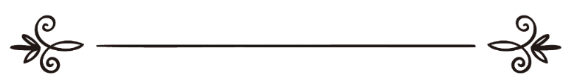 लेखकअतीकुर्रहमान मु.इदरीस खान मक्कीसंशोधकमुहम्मद इदरीस सलफीالاتباع لمن ؟ ولماذا ؟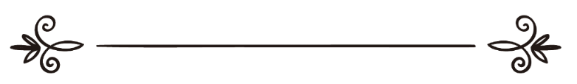 تأليفعتيق الرحمن محمد إدريس خان مكيالمراجعةمحمد إدريس سلفيبسم الله الرحمن الرحيم;jf{lwsf/ n]vsdf ;'/lIft 5 .   To connect Author: 0501372254للتواصل مع المؤلف: 0501372254n]vsl;t ;Dks{ ug]{ g+= )%)!#&@@%$k|yd k|sfzg ;fn   ;g\ @)!% O{= ;+=lgMz'Ns ljt/0fsf] nflu dfqk':ts kfOg] 7]ufgf –MO:nflds ufO8]G; ;]G6/ slknj:t' gu/kflnsfJf=g+= ( dx'jf tf}lnxjf slknj:t' -g]kfn_;Dks{ g+= ))(&&(*!($#&&%*;pbL g+= 00966-0501372254O:nflds ufO8]G; ;]G6/ /ajf cn\ l/ofh;pbL c/aLofk|:tfjgf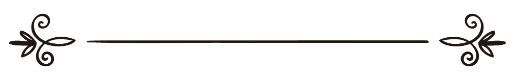 lal:dNnflx/{xdflg/{xLdcnxDb' lnNnflx gxdb'x' jg:tO{g'x' j g:tulkm/x' jgpmh' laNnflx ldg z'¿l/ cgkm'l;gf jldg ;O{oflt cfdflngf, d}FoxlblxNnfx' kmnfd'lhNnf nx' j d}Fo'hlnn\x' kmnfxflbof nx' jcz\xb' cNnfOnfxf ONnNnfx' j cz\xb' cGgf df]xDdbg\ cAb'x' j /;"n'x' . -cDdf ac\b_ ;d:t k|sf/sf k|z+;fx¿ cNnfxs} nflu 5g\ h;n] ;Dk"{0f a|Xdf08nfO{ pTkGg u¥of], / cNnfxsf] zflGt cjtl/t xf];\ clGtd ;+b]i6f d'xDdb ;NnNnfxf] cn}x] j;Nnd / pxfFsf] 3/kl/jf/ / ;fyLx¿ dfly / pgL ;a}x¿ dfly h'g o; O:nfdsf] k|rf/ k|;f/ u/] / d'xDdbsf] k¢ltnfO{ pQd dfgL p;} dfly lx+8L cfkm\gf] hLjg JotLt u/] .k|:t't k'l:tsfdf d}n] o; s'/fnfO{ k|i6 kfg]{ k|of; u/]sf] 5' ls cg'z/0f ug]{ cfjZostf lsg k5{ / olb cg'z/0f ug'{ g} 5 eg] s;sf] cg'z/0f ug]{ < / oL ;a} s'/fx¿nfO{ d}n] s'/cfg / xbL; tyf ljåfgx¿sf] syg pbuf/ / k|fs[lts k|df0fx¿sf] k|sfzdf  k|:t't ug]{ k|oTg u/]sf] 5'  .dnfO{ cfzf 5 ls of] ;fgf] k'l:tsf tkfO{x¿sf] nflu nfek|b l;4 x'g]5 . / cNnfx o;af6 tkfO{x¿nfO{ kmfObf k'¥ofO{ dnfO{ cfkm\gf] bofsf] kfq agfpg\ . cNnfxl;t ljGtL 5 ls d]/f] of] ;fgf] k|of;nfO{ sa"n u/L dnfO{ /  d]/f] 3/kl/jf/sf ;d:t ;b:ox¿nfO{ :ju{ k|bfg u?g\  -cfdLg_n]vsctLs'/{xdfg d'xDdb Ob/L; vfg dSsLslknj:t' gu/kflnsf jf8{ g+= ( dx'jftf}lnxjf slknj:t' -g]kfn_email- atiqkhannp1982@yahoo.com;Dks{ g+= ))(&&(*!($#&&%*;pbL df]= g= ))(^^%)!#&@@%$lal:dNnflx/{xdflg/{xLdcNnfxn] ;d:t a|Xdf08nfO{ pTkGg u/L To;df a:gsf] nflu gfgfyl/sf hLjwf/Lx¿nfO{ hGdfof], t/ pgLx¿nfO{ hGdfP/ o:t} lg?2]Zo 5f8] 5}g h:tf]ls cNnfxsf] egfO{ 5 Mﭽ ﮚ       ﮛ    ﮜ  ﮝ    ﮞ  ﮟ   ﭼ القيامة: ٣٦cy{ M s] dflg;n] of] 7fGb5 ls p;nfO{ o:t} 5fl8lbOg]5 < - ;"/t'n lsofdM #^ _a? xfdLnfO{ hGdfpg] s]xL p2]Zo klg 5 h;/L cNnfxsf] egfO{ 5 Mﭽ ﭳ   ﭴ  ﭵ  ﭶ  ﭷ  ﭸ   ﭹ  ﭼ الذاريات: ٥٦cy{ M d}n] lhGg / dflg;x¿nfO{ o;sf/0f dfq ;[li6 u/]sf] 5' tfls d]/f] pkf;gf u?g\ . - ;"/t'Hhfl/oft %^ _t xfdLdfly cNnfxsf] of] bof g} xf] ls cNnfxn] xfdLnfO{ o:tf] af6f]df nufof] h'g af6f] xfdLnfO{ To; cljgfzL ;Dd k'¥ofpg] hdfgt lbG5 / To;nfO{ :ju{df k|j]z u/fpg] cfZjf;g lbG5 . / o:tf sfo{x¿ tkm{ xfdLnfO{ af]nfpF5 h'g To; cNnfxsf] k|;Ggtfsf] sf/0f agf];\ . / xfdLnfO{ cNnfx / cNnfxsf /;"nsf] cg'z/0f tkm{ cfJxfg u5{ .Jff:tjdf xfd|f] hGdsf] p2]Zo g} cNnfx / cNnfxsf /;"n d'xDdb ;NnNnfxf] cn}x] j;Nndsf] cg'z/0f ug'{ xf] . / cfkm\gf] ;d:t sfo{nfO{ s]jn cNnfxsf] k|;Ggtf kfpgsf] nflu ug'{ xf] . h:tf]ls cNnfxsf] kmdf{g 5 Mﭽ ﯓ  ﯔ  ﯕ  ﯖ  ﯗ  ﯘ  ﯙ   ﯚ  ﯛ  ﯜ  ﭼ الأنعام: ١٦٢cy{ M of] klg elglbg';\ ls d]/f] gdfh, / d]/f] ;a} Oafbt -pkf;gf_ lgZlrt ¿kn] / d]/f] hLjg / d[To' ;a} cNnfx s} nflu x'g\, hf] ;Dk"0f{ a|x\df08sf] :jfdL xf] . - ;"/t'n\ cg\cfd !^@ _o;}nfO{ xfdL k"0f{ cg'z/0f eGg ;S5f}+ . cyf{tM xfd|f] ;d:t sfo{ dfq cNnfxsf] nflu xf];\ .k|To]s d';ndfg cNnfxsf] cg'z/0f t u5{ t/ ;a}sf] cg'z/0f leGg tl/sfn] x'G5, s]xL t k"0f{¿kn] cg'z/0f u5{g\ t s]xLn] cg'z/0f ug'{df sdL sf]tfxL u5{g\ . o;nfO{ cNnfxn] s'/cfgdf o;/L k|i6 kf/]sf 5g\ Mﭽ                 ﭛ  ﭜ  ﭝﭞ  ﭟ  ﭠ  ﭡ  ﭢ  ﭣ  ﭤ  ﭥ   ﭦ   ﭧﭨ  ﭩ  ﭪ  ﭫ  ﭬ  ﭭﭮ  ﭯ  ﭰ     ﭱ  ﭲ  ﭳ  ﭴﭵ  ﭶ  ﭷ  ﭸ  ﭹ      ﭺ  ﭻﭼ  ﭽ  ﭾ  ﭿ   ﮀ  ﮁ  ﭼ آل عمران: ١٦٧cy{ M ;fy} d'gflkmsx¿nfO{ 5'6\ofpgsf lglDt klg hf];+u elgof] ls cfpm cNnfxsf] dfu{df o'4 u/ cyjf sflkm/x¿sf] cfqmd0fnfO{ /f]s . t eGg yfn] ls olb xfdLnfO{ o'4af/] yfxf ePsf] eP, xfdL cjZo g} ltd|f] ;fy lbg] lyP“ . To;lbg logLx¿ O{dfgsf] bfFhf]df s'k|msf] glhs lyP . cfˆgf] d'vn] ltgLx¿n] tL s'/fx¿ eGb5g\ h'g ltgsf x[bodf 5}gg\ . / logn] h]–hlt s'/f n'sfpF5g\, cNnfxnfO{ To;af/] ;a} /fd|/L yfxf 5 . - ;"/t' cfn] Od\/fg !^& _/ cfsf]{ 7fpFdf cNnfxsf] egfO{ 5 Mﭽ ﮘ  ﮙ  ﮚ      ﮛ  ﮜ  ﮝ   ﮞ   ﮟ    ﮠ  ﭼ الأنفال: ٢١cy{ M / ltdL pgLx¿ h:tf] gx'g' h;n] bfjL ub{5g\ ls xfdLn] ;'g+] hals pgLx¿ ;'Gb}gg\ . - ;"/t'n\ cg\kmfn @!_/ cfsf]{ 7fpFdf cNnfxsf] egfO{ 5 Mﭽ ﮇ  ﮈ  ﮉ   ﮊ  ﮋ  ﮌ   ﮍ    ﮎ  ﮏ  ﮐ  ﮑ  ﮒ  ﮓﮔ  ﮕ  ﮖ  ﮗ   ﮘ  ﮙ   ﭼ التوبة: ١٠٢cy{ M / s]xL c? dflg;x¿ 5g\ h;n] ls cfˆgf q'l6x¿ :ki6 ¿kn] :jLsf/ ub{5g\ . h;n] c;n / v/fa b'j} lsl;dsf sfd u/]sf lyP . cfzf 5 ls cNnfxn] ltgLx¿sf] kZrftfk :jLsf/ ug]{5 . lgM;Gb]x cNnfx 7"nf] Ifdf–bftf, bofjfg\ 5 . - ;"/t'Qf}af !)@ _t/ cNnfxn] xfdLnfO{ cfb]z u/]5 ls xfdL k"0f{¿kn] cg'z/0f u/f}+ / cNnfx afx]s s;}l;t ;xfotf grfxf}+, lsgls cNnfx afx]s sf]xL klg ;xfotf ug{ ;Sb}g, rfx] Tof] gaL xf];\ jf jnL ;a} d[t eO;s]sf 5g\ . cNnfxsf] kmdf{g 5 Mﭽ ﮊ  ﮋ   ﮌﮍ  ﮎ  ﮏ  ﮐ  ﮑ   ﮒ  ﭼ النحل: ٢١cy{ M -ltgLx¿_ nfz x'g\, lhpFbf] xf]Ogg\  ltgLx¿nfO{ of] klg yfxf 5}g ls slxn] p7fOg]5g\ . - ;"/t'Ggxn @! _cNnfxl;t k|fy{gf 5 ls cNnfx xfdLnfO{ k"0f{ tl/sfn] cg'z/0f ug]{jfnf agfcf];\ / xfdLnfO{ :ju{ k|bfg u/f];\ cfdLg .dfgjhfltsf]  syfha cNnfxn] cfbdnfO{ -bDkltnfO{_ cfkm\gf] xftn] cljisf/ u¥of], To;} ;doaf6 dfgjhfltsf] syf cf/De x'G5 . cNnfxn] cfbdnfO{ df6f]af6 cljisf/ u¥of], / To;df cfTdf -¿x_ xfNof] . clg cfbdnfO{ ;d:t j:t'x¿sf] gfd l;sfof] . tt kZrft kml/Ztfx¿nfO{ of] cfb]z u¥of] ls cfbdnfO{ 9f]u u/ . t ;a} kml/Ztfx¿n] -:ju{b"tx¿n]_ cfbdnfO{ 9f]u] t/ OAnL;n] OGsf/ u¥of], / OAnL; jf:tjdf lhGgft -bfgj_x¿ dWo]sf] lyof], t To;n] eGof]M d o; df6f]n] ag]sf] dfgjnfO{ sbflk 9f]u ub}{g . clg To;sf] o;} cledfgsf] sf/0f cNnfxn] To;nfO{ lt/:s[t u¥of] / To;nfO{ cfkm\gf] b/af/af6 lgisfl;t ul/aS:of], / To;nfO{ g/sLox¿ dWo]sf] 3f]lift ul/lbof] .tt kZrft OAnL;n] cNnfxl;t k|nosf] lbg ;Ddsf] df]xnt / 5"6sf] ljgtL u¥of] . / dfgjhfltnfO{ ky e|ldt ug]{ jrg / k|0f u¥of] . o; syfnfO{ cNnfxn] s'/cfgdf o; k|sf/ j0f{g u/]sf] 5 Mﭽ ﯝ  ﯞ  ﯟ  ﯠ  ﯡ  ﯢ  ﯣ  ﯤ     ﯥ  ﯦ  ﯧ      ﯨ   ﯩ   ﯪ  ﯫ  ﯬ  ﯭ   ﭑ  ﭒ  ﭓ  ﭔ   ﭕ  ﭖ  ﭗﭘ  ﭙ  ﭚ  ﭛ  ﭜ  ﭝ  ﭞ    ﭟ   ﭠ       ﭡ  ﭢ                  ﭣ               ﭤ  ﭥ  ﭦ  ﭧ  ﭨ  ﭩ  ﭪ  ﭫ    ﭬ  ﭭ  ﭮ  ﭯ  ﭰ  ﭱ  ﭲ  ﭳ  ﭴ    ﭵ  ﭶ    ﭷ  ﭸ  ﭹ    ﭺ  ﭻ  ﭼ  ﭽ  ﭾ  ﭿ  ﮀ  ﮁ   ﮂ  ﮃ  ﮄ  ﮅ  ﮆ   ﮇ  ﮈ  ﮉ  ﮊ  ﮋ   ﮌ  ﮍ  ﮎ  ﮏﮐ  ﮑ  ﮒ  ﮓ   ﮔ  ﮕ  ﮖ   ﮗ  ﮘ  ﮙ  ﮚﮛ  ﮜ  ﮝ  ﮞ  ﮟ  ﮠ  ﮡ   ﮢ                ﮣ  ﮤ  ﮥ  ﮦ  ﮧ  ﮨ  ﮩ  ﮪ  ﮫ   ﮬ  ﮭ  ﮮ  ﮯ  ﮰ  ﮱ  ﯓ  ﯔ  ﯕ  ﯖ   ﯗ  ﯘ  ﯙ  ﯚ  ﯛ  ﯜ  ﯝ  ﯞ  ﯟ  ﯠ   ﯡ  ﯢ  ﯣ  ﯤ  ﯥ  ﯦ  ﯧ     ﯨ  ﯩ  ﯪ  ﯫ  ﯬ   ﯭ  ﯮ  ﯯ  ﯰ  ﯱ     ﯲ  ﯳ  ﯴ    ﯵ   ﯶ  ﯷﯸ  ﯹ  ﯺ  ﯻ  ﯼ  ﯽ  ﯾ  ﯿ   ﰀ  ﰁ  ﰂ  ﰃ  ﰄﰅ  ﰆ  ﰇ  ﰈ  ﰉ   ﰊ  ﰋ  ﰌ  ﰍ  ﰎ      ﰏ      ﰐ  ﰑ  ﰒ      ﰓ               ﰔ             ﭑ  ﭒ  ﭓ  ﭔ  ﭕ  ﭖ   ﭗ  ﭘ  ﭙ  ﭚ  ﭛ   ﭜ                 ﭝ                ﭞ  ﭟ  ﭠ  ﭡ    ﭢﭣ  ﭤ  ﭥ   ﭦ  ﭧ  ﭨ  ﭩ  ﭪ          ﭫ          ﭬ  ﭭ  ﭮ  ﭯ   ﭰ  ﭱ  ﭲ  ﭳ  ﭼ الأعراف: ١١ - ٢٥cy{ M / xfdLn] ltdLnfO{ ;[li6 u¥of}+, clg ltd|f] ¿k cfsf/ agfof}+ t/ To;kl5 kml/Ztfx¿nfO{ cfb]z u¥of+} ls cfbdsf] cufl8 9f]u, / ;a}n] 9f]u], t/ OAnL; -z}tfgx¿sf] gfos_ 9f]Ug]x¿df zfldn ePg . cNnfxn] eGof] ……ltdL xf} h:n]9f]u]gf} ltdLnfO{ o;af6 s'g s'/fn] /f]Sof] ha ls d}n] ltdLnfO{ cfb]z u/]+<ÚÚ p;n] eGof]M ls, ……d To;eGbf >]i7 5' . dnfO{ tkfO{n] cfuf]af6 ;[li6 ug{' ePsf] xf] / p;nfO{ df6f]af6 .ÚÚ cNnfxn] cfb]z u¥of] tF cfsfzaf6 tn eml/xfn tFnfO{ plrt 5}g ls oxfF 3d08 u/ t;y{ uO{ xfn . tF tL JoQmLx¿dWo]sf] xf];\ h;n] :jo+ cfˆgf] ckdfg rfxG5 . p;n] eGof] ls, dnfO{ sofdt -k|no_sf] lbg;Dd 5"6 k|bfg ul/lbg';\, cNnfxn] eGof] 7Ls 5, ……tFnfO{ 5"6 k|bfg ul/G5 .ÚÚ clg z}tfgn] eGof] ls h; k|sf/ tkfO{n] dnfO{ lt/:s[t ug'{eof] d zkylnG5' ls ltd|f] ;f]emf] af6f]af6 pgLx¿nfO{ dfu{ ljrlnt ug{sf] nflu 3ftnufO{ al;/fVg] 5' . clg ltgsf cufl8 / k5fl8 / bfofF / afofF rf/}lt/af6 pgLx¿dfyL cfS|md0f ug{] 5' . / ltdLn] ltgLx¿dWo] w]/}nfO{ s[t1 kfpFg] 5}gf}+ . cNnfxn] cfb]z u¥of], ……lgSnL xfnÚÚ oxfFaf6, 3[l0ft / ckdflgt eP/ . lgM;Gb]x ltgLx¿dWo] h'g dflg;x¿n] t]/f] egfO{ dfGg] 5g\ d}n] tFnfO{ / ltgLx¿nfO{ gs{df xfn]/ gs{nfO{ g} el/lbg]5' .ÚÚ/ xfdLn] cfb]z lbof}+sL x] cfbd ltdL / ltd|f] >LdtL b'j} o; jlxZt -:ju{_ df a;f]af; u/ hxfF ltdLx¿nfO{ h'g s'/f vfg dg k5{ vfpm t/ To; ?v 5]p ghfg' cGoyf cGofoL eOxfNg]5f} . To;kl5 z}tfgn] tL b'j}sf] dgdf sf}t'xnsf] ;[hg ul/lbof] h;af6 ltgLx¿sf] u'KtfËx¿ h'g Pscsf{;+u n'sfOPsf] lyof], ltgLx¿sf] cufl8 vf]lnb]cf];\ . p;n] eGg yfNof] ls, ltdLx¿nfO{ ltd|f] kfngstf{n] o; ?vaf6 dfq o; sf/0fn] /f]s]sf] 5 ls ltdL b'j} kml/Ztf -:ju{b"t_ gagL xfn jf ltdLx¿nfO{ zfZjt cd/Tj k|fKt eP/ ghfcf];\ . ltgLx¿sf] ;dIf -z}tfgn]_ zky vfP/ eGof] ls d ltd|f] lxt};L xF" . o; k|sf/ wf]vf lbP/ p;n] tL b'j}nfO{ lj:tf/} cfˆgf] kfklt/ cfs[i6 ul/xfNof] . ha ltgLx¿ b'j}n] To; ?vsf] kmnsf] :jfb rfv] ta ltgLx¿sf u'KtfËx¿ Ps csf{ cufl8 k|s6 e}xfn] . / ltgLx¿n] :ju{sf] kftaf6 cfˆgf] z/L/ 9f“Sg yfn] . To;kl5 ltgsf kfngstf{n] ltgLx¿nfO{ ;Daf]wg ub}{ eg] ls, s] d}n] ltdLx¿nfO{ o; j[Ifaf6 /f]s nufPsf] lyPg < / eg]sf] lyPg ls, z}tfg ltd|f] v'nf ¿kdf zq' xf] < b'j}n] eGg yfn] ls, ……x] xfd|f] /a xfdLn] cfˆgf] nfuL 7"nf] gf]S;fg u¥of}+, ca olb ltdLn] xfdLnfO{ Ifdf ub}{gf} / bof ub}{gf} eg] lglZro g} xfdL 3f6f kfpg] dWo]sf e}xfN5f}+ . cNnfxn] cfb]z ug'{eof], ……ltdL ;a} :ju{af6 tn eml/xfn . ltdLx¿ Ps csf{sf] zq' eof]} / ltd|f] nflu Ps lglZrt ;dosf] nflu k[YjLdf af; / hLjgsf] nflu ;fdu|Lsf] Joj:yf ul/Psf] 5 .ÚÚ c? cfb]z eof] ls, ……ltdLn] ToxL+ lhGbuL u'hfg{' / dg'{ kg]{5 / To;}af6 k"gM -hLljt u/fO{_ lgsflng] 5f} . - ;"/t'n\ cc\/fkm !!–@% _cyf{t cNnfx z}tfg OAnL;nfO{ ky e|ldt ug]{ / ;a}sf] x[bodf ;+sf]r pTkGg ug]{ Ifdtf lbof], / k|no ;Ddsf] ;do -5"6_ klg k|bfg u¥of], / eGof]M ls d]/f] ;bfrf/L eQmx¿dfly ltd|f] s'g} jz nfUg] 5}g . km]l/ cNnfxn] cfbdaf6 pxfFsL >LdtL xJjfnfO{ cljisf/ u/L pxfFnfO{ ;+t'li6 k|bfg ug]{ dfWod agfof] . / b'j}nfO{ cfb]z u¥of]ls o; :ju{df a;f]af; u/ / o;sf ;d:t cg'u|xaf6 nfeflGjt xf]pm . / cNnfxn] b'j}nfO{ OAnL;af6 ;fjwfg u¥of], / of] hfgsf/L u/fof] ls OAnL; ltdLx¿sf] v'Nnf¿kdf zq' xf] . / of] hfgsf/L klg u/fof] ls Tof] ltdLx¿nfO{ ky e|ldt ug'{sf] nflu cjZo cfpg] 5 t;y{ To;sf] cg'z/0f gug'{, / o; ?vaf6 s]xL gvfg' .t/ OAnL;n] pgLx¿nfO{ kmsfP/ To; jlh{t ?vaf6 v'jfO{ xfNof], / h;s'/faf6 cNnfxn] pgLx¿nfO{ dgfxL u/]sf] lyof] Tof] g} u/fO{ xfNof] . clg b'j}nfO{ kZrftfk / k5'tf] nfUof] . clg b'j}hgf cNnfxl;t Ifdfofrgf ug{ yfn], / cNnfxl;t k|fy{gf u/], t cNnfxn] pgLx¿nfO{ Ifdf u¥of], / cfb]z u¥of] ls ltdL b'j} ca :ju{af6 k[YjLlt/ eml/xfn, / ToxLF g} cfkm\gf] afFsL hLjg JotLt u/ .clg b'j} o; ;+;f/df hLjg JotLt ug]{ afWo eP . o;/L dfgjhfltsf] o; ;+;f/df cljisf/ eof] . cfh hltklg dfG5]x¿ o; ;+;f/df 5g\ pgL b'j}sf g} ;Gtlt x'g\ ./ h'g lbgb]lv cfbd / pxfFsL :jf:gL xJjf o; k[YjLdf a;f]af; ug{ yfn] To;} ;dob]lv cfbdsf] ;Gtlt / OAnL;sf] ;Gtlt aLr zq'tf rnL cfPsf] 5 .OAnL;sf r]nfx¿ xfdLnfO{ kmsfO{ s'af6f]df nufpg] k|of;df Jo:t 5g\, / xfdLnfO{ klg cfkm" em}+ lt/:s[t u/fpg] k|oTgdf 5g\ . / sltkohgfnfO{ kmsfO{ gsL{o dWo]sf agfOlbG5g\ . t/ cNnfxn] xfdLnfO{ ;'dfu{df nufpgsf nflu / cNnfxsf] ;To af6f]sf] bz{g u/fpgsf] nflu k6s k6s ;Gb]i6fx¿ klg cjtl/t ub}{ cfPsf] 5, / pgLnfO{ cfkm\gf] u|Gy lbO{ To;sf] dfWodn] xfdLnfO{ cfb]z lbb}/Xof] ls xfd|f gaL ;Gb]i6fx¿sf] cg'z/0f u/ of] g} cNnfxsf] ;To / ;f]emf] af6f] / dfu{ xf] . / h'g af6f]tkm{ z}tfg af]nfpF5 Tof] gsL{ox¿sf] af6f] xf] . o;/L dfgj hfltsf] cf/De ePsf] lyof] . cfbdsf] ;Gtlt nueu @) ztfAbL ;Dd cNnfxsf] cg'z/0f ub}{ /x], / Ps]Zj/jfbdf ;'b[9 /x] . t/ @) ztfAbL kZrft ax'b]jjfbLx¿sf] ;+Vof a9b} uof], t cNnfxn] cfkm\gf] k|yd ;Gb]i6f xh/t g"xnfO{ k7fof] h'g nueu (%) jif{ ;Dd cfkm\gf] hfltaGw'nfO{ Ps]Zj/jfb tkm{ cfJxfg ub}{ /x], t/ s]xL dfG5] afx]s ;a}n] pxfFsf] cfdGq0fnfO{ c:jLsf/ u/] . clg cNnfxn] pgLx¿ dfly eo+s/ k|sf]k cjtl/t u¥of] / ;a} cgf:yfjfgx¿nfO{ gi6 ul/lbof] .tt kZrft ;gb]i6f / b"tx¿ cfFpb} u/] / o;} qmddf Oa|fxLd, O;\dfO{n, oc\s"a, o";'km, bfpmb, d";f, O{;f === cflb cn}lxdf:;nfd o; ;+;f/df cfP . / o;} qmdnfO{ lg/+qtf lbb} ;d:t ;Gb]i6fx¿sf] ;dfks / gfos d'xDdb ;NnNnfxf] cn}x] j;Nnd klg cfP h'g ;d:t a|Xdf08df a:g] ;d:t hLjwf/Lx¿sf] nflu ;Gb]i6f agfOP/ k7fOP . / h'g u|Gy pxfFnfO{ k|bfg ul/of] Tof] o; ;+;f/sf] nflu clGtd ;+ljwfg agfP/ k7fOof] / h;nfO{ xfdL kljq s'/cfgsf] gfdn] hfGb5f}+ .o; u|Gyåf/f cNnfxn] xfdLnfO{ of] ;Gb]z lbof] ls ca o; u|Gy / /;"nkl5 gt s'g} /;"n cfpg] 5 gt s'g} u|Gy . of] ;d:t k|f0fLx¿sf] nflu clGtd k4lt xf], / O:nfd cNnfxsf] clGtd wd{ xf] . o; afx]s cNnfx s'g} wd{nfO{ :jLsf/ ug]{ 5}gg\ . t h;nfO{ klg :ju{ rflxG5 t To;nfO{ o;} u|Gy / /;"nsf] cg'z/0f ub}{ wd{ O:nfd adf]lhd sd{ ug'{ k5{ . / h;n] klg o;sf] cg'z/0f ug'{af6 c§]/Lkgf u5{ Tof] gsL{o dWo]sf] x'g]5, / Tof] OAnL;sf] r]nfx¿ dWo]sf] eP/ gs{df To;}sf] ;fy xflng] 5 .cg'z/0fsf] kl/efiffcg'z/0fM O:nfdLo ljwfgfg';f/ h;sf] s'/f] xfd|f] nflu k|df0f xf];\ pgsf] s'/fx¿nfO{ dfGg'nfO{ g} cg'z/0f elgG5 . cyf{tM cNnfx / cNnfxsf /;"n / pDdtsf] ;xdltn] elgPsf] s'/f]nfO{ :jLsf/ ug'{ g} cg'z/0f xf] . lsgls O:nfdLo ljwfgfg';f/ s'/cfg / xbL; Pj+ pDdtsf] ;xdlt afx]s s'g} c? o:tf] s'/f] 5}g h;nfO{ ;j{ ;xdltn] pDdtn] k|df0f 7fg]sf x'g\ . t k|i6 of] eof] ls pk/f]Stsf tLg afx]s c? s;}sf] cg'z/0f ug'{ jlh{t / x/fd 5 .ca s'g} dfG5] of] eGg ;S5 ls xfdL xflsd, ljåfg d'njL== cflbsf] syg klg dfGb5f}+, t o;nfO{ s] egf}+ <t o;sf] hjfkm of] xf] ls olb xflsdsf] x's'd cNnfxsf] syg cg's"n 5  jf To;}df lge{/ 5 eg] xfdL cNnfxsf] cg'z/0f ul//x]sf 5f}+ gls To; xflsdsf] . t/ olb xflsdsf] x's'd jf s'g} lgb]{zg cNnfxsf] x's'd / lgb]{zg ljk/Lt jf lj/f]wL 5 eg] xflsdsf] x's'd cdfGo 5 To;sf] x's'dnfO{ dfGg' x/fd 5 a? cNnfxsf] cg'z/0f ug'{ g} h?/L 5 . /;"n ;NnNnfxf] cn}x] j;Nndsf] kmdf{g 5 M cy{ M æcNnfxsf] cj1fsf] sfo{df s'g} ;[li6sf] cg'z/0f ug'{ hfoh 5}g Æ t rfx] ljåfg xf];\ jf s'g} xflsd s;}sf] s'/f] xfd|f] nflu gt cg'z/0f of]Uo 5 gt To;sf] s'/f] xfd|f] nflu k|df0f xf] ./ cfsf]{ s'/f] s] 5 eg] O:nfdn] xfdLnfO{ xflsdsf]  o:tf] s'/fx¿sf] kfngf ug]{ cfb]z u/]sf] 5 h'g s'/f] s'/cfg / xbL; cyf{t cNnfx / cNnfxsf /;"nsf] syg cg's"n xf];\ To;sf] lj/f]wL gxf];\ . / xflsd afx]s h'g ;'s}sf] s'/f]  s'/cfg / xbL;sf] k|df0f lagf dfGg' jf To;sf] kfngf ug'{ hfoh 5}g . t/ olb Tof] dfG5] cfkm\gf] s'/fnfO{ l;4 ug'{sf] nflu cNnfxsf] syg jf /;"n ;NnNnfxf] cn}x] j;Nndsf] sygaf6 k|df0f k|:t't u5{ jf pDdtsf] ;xdltaf6 k|df0f lbg5 eg] xfdL To; dfG5]sf] s'/f]nfO{ ;To 7fG5f}+ t/ cg'z/0f k|df0fsf] g} u5f}+{ To; dfG5]sf] xf]Og h;n] Tof] k|df0f k|:t't u/]sf] 5 ./ cg'z/0fsf] af/]df xbL;sf ljåfg ca" bfpmbsf] syg 5M cNnfxsf /;"n d'xDdbn] h]klg eg]sf 5g\ Tof] ;a}sf] / h'g pxfFsf ;xfafx¿n] j0f{g u/]sf 5g\ . cyf{t s'/cfg / xbL;sf] cg'z/0f ug'{ clgjfo{ 5 . / o; s'/fsf] k|df0fsf] nflu lgDgsf Znf]sx¿nfO{ x]g'{;\ Ûﭽ ﭡ  ﭢ  ﭣ  ﭤ      ﭥ  ﭦ  ﭧ  ﭨ  ﭩ                 ﭪ  ﭫﭬ  ﭭ  ﭮ  ﭯ  ﭰ   ﭼ الأعراف: ٣cy{ M -dflg;x¿ Û _ h'g lstfa ltdLdfly ltd|f] kfngstf{af6 ptfl/Psf] 5 To;sf] cg'z/0f u/ / cfˆgf] /anfO{ 5f]8]/ c? dgu9ÞGt] cu'jfx¿sf] cg'z/0f gu/ . ctM ltdLx¿ Psbdyf]/} pkb]z :jLsf/ ub{5f} . - ;"/t'n\ cc\/fkm # _ﭽ ﯪ  ﯫ  ﯬ  ﯭ   ﯮ  ﯯ  ﯰ  ﯱ  ﯲ  ﯳ  ﯴ  ﯵ     ﯶ  ﯷ  ﯸ  ﯹ  ﯺ  ﭼ الزمر: ٥٥cy{ M / o;eGbf klxnf ls ltdLdfly PSsf;L oftgf cfcf];\ / ltdLnfO{ yfxf klg gxf];\, To; ;jf]{Qd s'/fsf] cg'z/0f u/ h'g ls ltd|f] kfngstf{sf] tkm{af6 ltd|f] nflu cjtl/t ePsf] 5 . - ;"/t'Hh'd/ %% _ﭽ ﮞ  ﮟ  ﮠ  ﮡ     ﮢ  ﮣ  ﮤﮥ   ﮦ  ﮧ    ﮨ  ﮩ  ﮪ   ﮫ  ﮬ  ﮭﮮ  ﮯ  ﮰ   ﮱ  ﯓ   ﯔ  ﯕ  ﯖ   ﯗ  ﯘ  ﭼ الأعراف: ٢٠٣cy{ M ha tkfO{n] s'g} rdTsf/ pgLx¿ ;dIf Nofpg'x'Gg ta pgLx¿n] eG5g\M ls ……tkfO{n] :jo+ of] rdTsf/ lsg Nofpg' ePgÚÚ < tkfO{n] elglbg';\M ls d t ToxL s'/fsf] kfng ub{5' h'g cfb]z d]/f] kfngstf{n] k7fPsf] 5 . oL tkfO{sf] kfngstf{sf] tkm{af6 k|df0f x'g\,/ O{dfgjfnfx¿sf] nflu dfu{bz{g / bof xf] . - ;"/t'n\ cc\/fkm @)# _ﭽ            ﭑ  ﭒ  ﭓ  ﭔ  ﭕﭖ  ﭗ  ﭘ  ﭙ  ﭚ     ﭛ  ﭜ  ﭝ  ﭞ   ﭟ  ﭠ  ﭡﭢ  ﭣ  ﭤ  ﭥ  ﭦ      ﭧ  ﭨ  ﭩ  ﭪ  ﭫﭬ  ﭭ  ﭮ  ﭯ  ﭰ  ﭱ  ﭲﭳ  ﭴ         ﭵ  ﭶ   ﭷ  ﭸ  ﭹ  ﭺ     ﭻ  ﭼ  ﭼ يونس: ١٥cy{ M / ha ltgLx¿nfO{ xfd|f cfotx¿ k9]/ ;'gfOG5, h'g laNs'n :ki6 5g\ t h;nfO{ xfdL;Fu ;fIffTsf/sf] ljZjf; 5}g, ltgLx¿n] eGb5g\M ls o; afx]s c? s'g} s'/cfg -agfP/_ Nofpg';\ jf o;nfO{ kl/jlt{t ul/xfNg';\ . tkfO{ elglbg';\ ls dnfO{ cfˆgf] tkm{af6 o;df kl/jt{g ug]{ clwsf/ 5}g . d t, ToxL cfb]zsf] kfng ub{5' h'gls dnfO{ pxfF dfkm{t k7fO{G5 . olb d}n] cfˆgf] kfngstf{sf] cfb]z pNn+3g ug]{ eP dnfO{ 7"nf] lbgsf] ;hfosf] eo 5 . - ;"/t' o"g'; !% _ﭽ ﮠ  ﮡ    ﮢ  ﮣ  ﮤ      ﮥ  ﮦ  ﮧ  ﮨ  ﭼ الأنعام: ١٥٥cy{ M / of] lstfa -s'/cfg_ xfdLn] ptf/]sf xf}+, enfO{ / j/bfgsf] ¿kdf t;y{ o;sf] cg'z/0f u/ / 8/ dfg h;af6 ltdLdfly bof ul/of];\ . - ;"/t'n\ cg\cfd !%% _ﭽ ﮌ  ﮍ  ﮎ  ﮏ   ﮐ  ﮑﮒ  ﮓ  ﮔ  ﮕ   ﮖﮗ  ﮘ  ﮙ   ﮚ  ﮛ  ﭼ الأنعام: ١٠٦cy{ M h'g cfb]z tkfO{sf] kfngstf{af6 tkfO{nfO{ cfpF5, To;sf] kfng ug{]u/ /  kfngstf{ -cNnfx_ afx]s c? sf]xL ;To k"hgLo 5}g / d'lZ/sx¿af6 klG5g] ug{' . - ;"/t'n\ cg\cfd !)^ _ﭽ ﮈ  ﮉ  ﮊ            ﮋ   ﮌ  ﮍ    ﮎ  ﮏ  ﮐ  ﮑ   ﮒ  ﮓ   ﮔﮕ  ﮖ     ﮗ  ﮘ  ﮙ  ﮚ  ﮛ  ﮜ  ﮝ   ﮞ     ﮟ  ﮠ  ﮡ  ﭼ الأحقاف: ٩ccy{ M -x] d'xDdb ;NnNnfxf] cn}x] j;Nnd_ elglbg';\ Û ls ……d s'g} Psbd cgf}7f] /;"n cfPsf] xf]Og . / dnfO{ yfxf 5}g ls d;Fu / ltdL;+u s] ul/g]5 d t p;sf] dfq k}/jL ub{5', h'g d lt/ jx\o k7fOG5 / d t v'Nnd v'Nnf ;fjwfg ug]{jfnf x"F .ÚÚ - ;"/t'\n\ cxsfkm ( _of] ;a} Znf]sx¿af6 of] :ki6 x'G5 ls jx\o cyf{t cNnfxsf] k|sfzgfsf] cg'z/0f ug'{ g} clgjfo{ 5, / s;}sf] klg tsnLb hfoh 5}g . cg'z/0f lsg / s;sf] <cg'z/0f lsg ug'{ k¥of] < o; k|Zgsf] pQ/ of] xf] ls ;d:t k|f0fLx¿nfO{ hLjgdf ljleGg k|sf/sf] ;d:of cfpF5 / Tof] ;d:ofsf] ;dfwfgsf] nflu To; ;d:ofnfO{ ptkGg ug]{ ;|i6feGbf pQd sf] x'g\ ;S5/ < h;n] ;d:t ;d:ofx¿nfO{ pTkGg u/]sf] 5 / To;sf] cljisf/L klg xf] . t;y{ To;sf] cj1f u/]df Tof] xfd|f] ;d:ofsf] ;dfwfg s;/L ug]{5, t/ olb xfdL To;sf] cg'z/0f ug]{ 5f}+ eg] Tof] xfd|f] ;d:t ;d:ofx¿sf] ;dfwfg cjZo ug]{ 5, / o;} sf/0f To;sf] cg'z/0f ug'{ clt cfjZos 5 of] g} ;a} ;d:ofsf] pkrf/ xf] .o:t} ha tkfO{ cNnfx / cNnfxsf ;Gb]i6f d'xDdb dfly cf:yf /fVg' x'g]5 eg] cNnfx / p;sf] /;"nsf] cg'z/0f t ug}{ k5{ olb pxfFx¿sf] cg'z/0f ug'{x'Gg eg] tkfO{ ;To cf:yfjfg x'g'x'Gg a? tkfO{ sk6Lx¿ dWo]sf x'g'x'G5 . o:t} cfkm\gf] ;[i6fsf] cg'z/0f ug'{ xfd|f] k/d\ st{Jo xf] . cNnfxsf] kmdf{g 5 Mﭽ ﮜ  ﮝ  ﮞ  ﮟ  ﮠ  ﮡ   ﮢ  ﮣ  ﮤ  ﮥ  ﮦ  ﮧ              ﮨ  ﮩ  ﮪ    ﮫ  ﮬ  ﮭ  ﮮ   ﮯ  ﮰ                 ﮱ  ﯓ  ﯔ     ﯕ  ﯖ  ﯗ  ﯘ  ﯙﯚ  ﯛ  ﯜ  ﯝ  ﯞ  ﯟ   ﯠ  ﯡ  ﯢ      ﯣ  ﯤ    ﯥ     ﯦ    ﯧ    ﯨ    ﯩ       ﯪ       ﯫ    ﯬ  ﯭ       ﯮ  ﯯ  ﯰ  ﯱ  ﯲ   ﯳ  ﯴ                ﯵ  ﯶ  ﯷ  ﯸ  ﯹ  ﯺ  ﯻ  ﯼ   ﯽ   ﯾ  ﯿ  ﰀ  ﰁﰂ  ﰃ  ﰄ  ﰅ   ﭑ  ﭒ  ﭓ  ﭔ  ﭕ      ﭖ  ﭗ  ﭘ   ﭙ    ﭚ  ﭛ  ﭜ ﭝ  ﭞ  ﭟ  ﭠ  ﭡ  ﭢ   ﭣﭤ  ﭥ  ﭦ  ﭧ  ﭨ  ﭩ  ﭪﭫ  ﭬ  ﭭ  ﭮﭯ   ﭰ  ﭱ  ﭲ  ﭳﭴ  ﭵ  ﭶ  ﭷ  ﭸ   ﭼ البقرة: ٢١ - ٢٥cy{ M x] dflg;x¿Û cfˆgf] kfngstf{sf] pkf;gf u/ h;n] ltdL / ltdLeGbf klxnfsf dflg;x¿sf] ;[li6 u¥of] tfls ltdLx¿ ;bfrf/L aGg ;s . h;n] ltd|f] nflu k[YjLnfO{ cf]5\ofg / cfsfznfO{ 5t agfof] / cfsfzaf6 jiff{ u/fP/ To; åf/f ltd|f] cfxf/sf] lglDt yl/–yl/sf kmn–k"mn pTkfbg u¥of] . va/bf/ Û hfgL–hfgL s;}nfO{ cNnfxsf] ;fe]mbf/ gagfpm . xfdLn] cfˆgf ;]jsdfly h] ptf¥of}+, To;df ltdLnfO{ olb z+sf 5 / ltdL ;fFrf] eP To:t} Pp6} -;"/x_ agfP/ b]vfpm, / ltdLn] cNnfx afx]ssf cfk"mnfO{ d2t ug]{x¿nfO{ af]nfO{ Nofpm . t/ olb ltdL ug{ ;s]gf}+ eg] / ltdL slxNo} klg ug{ ;Sb}gf}+ -t;y{_ To; cfuf];+u 8/fp h;sf] OGwg dflg; / 9'Ëfx¿ x'g\ . h'g gfl:tsx¿sf nflu tof/ ul/Psf] xf] . /, cf:yf /fVg] / c;n sfd ug]{ dflg;x¿nfO{ :ju{sf] z'e ;dfrf/ lbg' h;d'lg gx/x¿ auL /fv]sf 5g\ . ha ltgLx¿nfO{ kmnsf] cfxf/ lbOg] 5 . ha t ltgn] eGg]5g\, oL t ltg} x'g\ h'g xfdLnfO{ klxnf lbOPsf] lyof] . tL ldNbf] h'Nbf] kmn x'g]5g\ / ToxfF ltgLx¿sf nflu kfs–kljq kTgLx¿ x'g]l5g\ / ltgLx¿ ;w}+ ToxL+ a:g]5g\ . - ;"/t'n\ as/M @!–@% _ / o:t} cNnfxn] ;d:t a|Xdf08nfO{ cfJxfg ub}{ eg]5 ls x] a|Xdf08df ePsf ;d:t ;[li6x¿ d]/f] cg'z/0f / k"hf u/ tfls d]/f] k|sf]k / gs{sf] cfuf]af6 afFRg ;s . cNnfxn] xfd|f] ;kmntfnfO{ cfkm\gf] cg'z/0faf6 ;+nUg ul/lbPsf] 5 . olb xfdLnfO{ ;kmntf rflxG5 t cg'z/0f t ug}{ k5{ . h:tf]ls Pp6f lrlsT;s cyjf 8fS6/ olb tkfO{nfO{ tkfO{sf] lj/fdLsf] nflu s'g} cf};lw k|of]u ug'{sf] nflu lbG5 t s] tkfO{ cfkm\gf] :jf:Yosf] nflu To;nfO{ vfg' x'Gg < cjZo vfg'x'G5 . lsgls tkfO{nfO{ cfkm\gf] :jf:Yo clt lk|o 5 . To:t} olb tkfO{nfO{ nf]s k/nf]sdf ;'v zflGt / ;kmntf rflxG5 eg] cNnfx / cNnfxsf /;"nsf] cg'z/0f cjZo ug'{k5{ . cNnfxsf] kmdf{g 5 Mﭽ ﭑ  ﭒ         ﭓ  ﭔ    ﭕ  ﭖ  ﭗ  ﭘ  ﭙ  ﭚ  ﭛ  ﭜ   ﭝ  ﭞ  ﭟ  ﭠﭡ  ﭢ  ﭣ  ﭤ  ﭥ  ﭦ    ﭧ  ﭨ     ﭩ  ﭪ  ﭼ الأحزاب: ٣٦cy{ M / x]/ s'g} df]ldg\ k'?if / df]ldg :qLnfO{ ha cNnfxn] / p;sf /;"nn] s'g} s'/fsf] km};nf lgwf{l/t ul/lbG5g\, t pgLx¿sf] o; sfddf cGoyf s]xL xs afFsL /xFb}g . hf];'s}n] cNnfx / p;sf] /;"nsf] cj1f ug]{]5, Tof] :ki6¿kn] dfu{ ljrlnt eOxfNof] . - ;"/t'n\ cxhfa #^ _ﭽ ﭑ  ﭒ  ﭓ  ﭔ  ﭕ  ﭖ  ﭗ  ﭘ  ﭙ  ﭼ الأعلى: ١٦ - ١٧  cy{ M t/ ltdLx¿n] t ;f+;fl/s ef}lts hLjgnfO{ k|fyldstf lbG5f} . ha ls cflv/t w]/} pQd / z]if /xg]jfnf 5 . - ;"/t'n\ cc\nf !^–!& _/ cNnfxsf] cg'z/0f ug'{ g} k|To]s ;d:ofsf] ;dfwfg xf], / nf]s k/nf]ssf] enfO{ o;}df gLlxt 5, / ;d:t ;+;f/sf] ;'v zflGt klg . cNnfxsf] egfO{ 5 Mﭽ ﮉ  ﮊ  ﮋ  ﮌ  ﮍ   ﮎ  ﮏ  ﮐ  ﮑ  ﮒ  ﮓ  ﮔﮕ  ﮖ   ﮗ  ﮘ  ﮙ  ﮚ  ﮛ  ﮜ  ﭼ النحل: ٩٧cy{ M h'g JolQmn] ;t\sd{ ub{5, k'?if xf];\ jf :qL, / Tof] df]ldg klg 5, t xfdLn] p;nfO{ -;+;f/df_ kljq -/_ cf/fdsf] hLjg k|bfg ug]{5f}+ / -cflv/tdf_ ltgLx¿sf] /fd|f] sfo{sf] cToGt /fd|f] abnf klg cjZo g} lbg]5f}+ . - ;"/t'Ggxn (& _/ cfsf]{ 7fpFdf cNnfxsf] egfO{ 5 Mﭽ             ﯛ  ﯜ    ﯝ  ﯞ  ﯟ  ﯠ  ﯡ   ﯢ  ﯣ   ﯤﯥ   ﯦ  ﯧ  ﯨ  ﯩ  ﯪ  ﯫ  ﯬ  ﯭ  ﯮ       ﯯ  ﯰ  ﭼ الأنفال: ٢٤cy{ M x] O{dfgjfnfx¿ Û ltdLn] cNnfx / /;"nsf] cfb]z dfg, hals /;"nn] ltdLnfO{ To; s'/flt/ af]nfpG5g\, h;n] ltdLnfO{ hLjg k|bfg ug]{5 / hfgL/fv ls cNnfx dflg; / p;sf] x[bosf] aLrdf cf8 aGg] ub{5 . / lgM;Gb]x ltdL ;a} cNnfxs} kf;df Pslqt x'g]5f} . -;"/t'n\ cg\kmfn @$ _t xfdLnfO{ of] s'/f] yfxf eof]ls cg'z/0f ug'{ g} zflGtsf] ;To :jfb lbG5 . / of] klg 1fg eof]ls cg'z/0f klg cNnfx / To;sf] clGtd /;"n d'xDdb ;NnNnfxf] cn}x] j;Nndsf] ug'{k5{, c? s;}sf] cg'z/0f j}w 5}g . h:tf]ls pk/f]Stsf s'/cfgL cfotx¿ -Znf]sx¿_af6 k|dfl0ft eof] . / cfsf]{ 7fpFdf cNnfxsf] kmdf{g 5 Mﭽ ﯵ  ﯶ  ﯷ  ﯸ  ﯹ  ﯺ  ﯻ  ﯼ   ﯽ  ﯾﯿ  ﰀ  ﰁ   ﰂ  ﰃ    ﰄ     ﰅ       ﰆ    ﰇ    ﰈ  ﰉ                ﰊ     ﰋ    ﰌ    ﰍ   ﰎ  ﰏ    ﰐ  ﰑ  ﰒ  ﰓ   ﭼ النساء: ٥٩cy{ M x] df]ldgx¿ Û cNnfxsf] cfb]z kfng u/ / p;sf /;"n-;=_sf cfb]zx¿sf] kfng u/ / ltdLx¿dWo] clwsf/ ePsfx¿sf] . km]l/ olb ltdLx¿df cfk;L dte]b ePsf] cj:yfdf, olb ltdL cNnfx / cflv/tsf] lbgdfly O{dfg /fVb5f} eg] To; s'/fnfO{ cNnfx / To;sf /;"n lt/ kmsf{O b]pm . of] ;fx|} /fd|f] s'/f xf] / o;sf] kl/0ffd klg /fd|f] x'G5 . - ;"/t'lGg;f %( _/ cfsf]{ 7fpFdf cNnfxsf] egfO{ 5 Mﭽ ﭿ  ﮀ  ﮁ  ﮂ  ﮃ  ﮄ  ﮅ  ﮆ  ﮇ   ﮈ   ﮉ  ﮊ  ﭼ محمد: ٣٣cy{ M x] O{dfgjfnfx¿ Û cNnfxsf] cf1fkfng u/, / /;"nn] eg]sf] dfg / cfˆgf sd{x¿nfO{ gi6 gkf/ . - ;"/t' d'xDdb ## _o;n] ubf{ xfdLdfly of] clgjfo{ eOxfN5 ls xfdL cNnfx / cNnfxsf /;"nsf] g} cg'z/0f u/f}+, / Tof] JolQmsf] s'/f]nfO{ ;To 7fgf}+ h;sf] s'/f] cNnfx / cNnfxsf /;"nsf] syg cg's"n xf];\ .t cg'z/0f dfq cNnfx / cNnfxsf /;"nsf] g} ug'{ plrt xf] . / o;}s'/fnfO{ cNnfxn] cfkm\gf] kljq u|Gy s'/cfgdf ljleGg Znf]sx¿df :ki6 kfg'{ ePsf] 5 pbfx/0fsf] nflu s]xLnfO{ tkfO{ klg x]g'{xf];\ Ûﭽ              ﮛ  ﮜ  ﮝ     ﮞ  ﮟ      ﮠ    ﮡ  ﮢ  ﮣ   ﮤ  ﮥ  ﮦ     ﮧ    ﮨ    ﮩ  ﮪ    ﮫ     ﮬ     ﮭ    ﮮ  ﮯ  ﮰ  ﮱ  ﯓ  ﯔ  ﯕﯖ   ﯗ  ﯘﯙ  ﯚ  ﯛ  ﯜ  ﯝ  ﯞ  ﯟ  ﯠ   ﭼ آل عمران: ٨١cy{ M ha cNnfxn] k}uDa/x¿;Fu jfrf u/fof] ls h] hlt d}n ltdLnfO{ lstfa / 1fg k|bfg ub{5', clg ltd|f] glhsdf s'g} k}uDa/ cfpF5 h;n] ltd|f] lstfasf] k'li6 ub{5 t ltdLn] cjZo g} To;dfly ljZjf; ug'{kb{5 / p;sf] d2t ug'{kg]{ 5 . -jfrf lnPkl5_ ;f]Wof], s] ltdLn] jrg lbof} / o; jrg a4tfdf dnfO{ ;+/If0fsf] ¿kdf 7x/fof} < ltgLx¿n] eg] -xf]_ xfdLn] jfrf u¥of} . -cNnfxn]_ eGof] ltdLx¿ ;fIfL eO/fv / d klg ltd|f] ;fydf ;fIfL /xg] 5' . - ;"/t' cfn] Od|fg *! _ﭽ ﭺ  ﭻ  ﭼ  ﭽ  ﭾﭿ  ﮀ  ﮁ  ﮂ   ﮃ  ﮄ  ﮅ  ﮆﮇ  ﮈ  ﮉ  ﮊ  ﮋ   ﮌ  ﮍ  ﭼ الأنعام: ١٥٣cy{ M / cfb]z of] 5 ls of] wd{ d]/f]  ;f]emf] af6f] xf], ltdL o;}df lx+8\g' / cGo dfu{df g lx+8\g' lsgeg] To;df lx+8] cNnfxsf] dfu{af6 ljrlnt e}xfNg]5f}+ . o;sf] ljz]if cfb]z ltdLnfO{ cNnfxn] lbPsf] 5 h;af6 ltdL cfTd ;+odL aGg;s . - ;"/t'n\ cg\cfd !%# _ﭽ ﯞ  ﯟ  ﯠ   ﯡﯢ  ﯣ  ﯤ  ﯥﯦ  ﯧ  ﯨ  ﯩ  ﯪ   ﯫ  ﯬ   ﯭ  ﯮ  ﯯ  ﯰ  ﯱ  ﯲ  ﯳ  ﯴ   ﯵ   ﯶ  ﯷ  ﯸ   ﯹ  ﯺ  ﯻ  ﯼ  ﯽ      ﯾ  ﯿ  ﭼ طه: ١٢٣ - ١٢٤cy{ M cfb]z eof] ltdL b'j} oxfFaf6 tn em/ . ltdL cfk;df Ps csf{sf] zq' xf} . ca hlxn] klg d]/f] tkm{af6 dfu{bz{g hfg] 5 ta h;n] d]/f] dfu{bz{gsf] cg'kfng ub{5 . pm gt kye|i6 x'g]5 / g si6df kg]{5 . / h;n] d]/f] :d[ltaf6 lad'v x'Gf]5 To;sf] hLjg si6do x'g]5 / lsofdtsf] lbg To;nfO{ xfdLn] cGwf agfP/ p7fpg] 5f}+ . - ;"/t' tfxf !@#,!@$ _ﭽ ﭴ  ﭵ   ﭶ  ﭷ  ﭸ  ﭹ  ﭺ  ﭻ  ﭼ   ﭽ  ﭾ  ﭿ  ﮀ  ﮁ  ﮂ   ﮃ  ﮄ  ﮅ  ﮆ  ﮇ  ﮈ  ﮉ   ﮊ  ﮋ  ﮌ  ﮍ  ﮎ  ﮏ         ﮐ            ﮑﮒ  ﮓ  ﮔ  ﮕ  ﮖ  ﮗ  ﮘ   ﮙ   ﮚ    ﮛ  ﮜﮝ  ﮞ  ﮟ  ﮠ  ﮡ  ﭼ الأعراف: ١٥٧cy{ M h'g dflg;x¿n] o:tf /;"n, gaL pDdL -lg/If/_ sf] cg'z/0f u5{g\, h;nfO{ pgLx¿n] cfkm'sxfF tf}/ft / OGhLndf n]lvPsf] kfpF5g\ . pgn] pgLx¿nfO{ c;n s'/fsf] cfb]z ub{5g\ / g/fd|f s'/fx¿af6 dgfxL ub{5g\ / :jR5 s'/fnfO{ xnfn -:jLsfo{_ atfpF5g\ / ckljq s'/fnfO{ x/fd -jlh{t_ atfpF5g\ / ltgLxL? dflyaf6 Tof] af]em ptfb{5g\ h'g clxn];Dd pgLx¿dfly nflbPsf lyP aGwgx¿nfO{ km'Ssf ub{5g\ h;df pgLx¿ hsl8Psf lyP . ct M hf] dflg;x¿ To; gaLdf ljZjf; ub{5g\ / pgsf] ;dy{g ub{5g\ / pgsf] ;xfotf ub{5g\, / To; k|sfznfO{ dfGb5g\ hf] pgsf] ;fydf k7fOPsf] 5 . o:tf dflg;x¿ k"0f{ ;kmntf k|fKt ug]{jfnf 5g\ . - ;"/t'n\ cc\/fkm !%& _ﭽ ﯜ  ﯝ  ﯞ   ﯟ      ﯠ  ﯡ  ﯢ  ﯣ  ﯤ    ﯥ  ﯦ  ﯧ      ﯨ  ﯩ  ﯪ  ﯫ   ﯬ  ﯭ  ﯮ  ﯯ   ﭼ النساء: ٦٥cy{ M o;y{ ltd|f] /asf] zky lnG5' ls, logLx¿ ha;Dd cfˆgf ;Dk"0f{ ljjfbdf tkfO{nfO{ Og\;fkmstf{ :jLsf/ ub}{gg\ / tkfO{n] u/]sf] lg0f{ok|lt x[bodf s'g} ;+s'lrt ljrf/ g/fvL k|;Ggtfk"j{s To;nfO{ c+lusf/ ub}{gg\, ta;Dd df]ldg x'g ;Sb}gg\ . - ;"/t'g\ lg;f ^% _ﭽ ﭑ  ﭒ  ﭓ  ﭔ  ﭕ  ﭖ  ﭗ  ﭘ  ﭙ  ﭚ  ﭛ       ﭜ    ﭝ  ﭞ  ﭟ  ﭠ  ﭡ    ﭢ  ﭣ  ﭤ  ﭥ  ﭦ  ﭧ  ﭨﭩ  ﭪ   ﭫ  ﭬ  ﭭ  ﭮ  ﭯ    ﭰ  ﭱ  ﭼ الصف: ٦cy{ M / ha dl/odsf] 5f]/f O{;f-c=_n] eg]M ls x] d]/f] sÞf}d . agL O;|fO{n Û d ltdL ;a}sf] nflu cNnfxaf6 k7fOPsf] /;"n x"F . d eGbf klxn]sf] lstfa tf}/ftsf] d k|dfl0ft ug]{jfnf 5' / d kl5 cfpg] Pp6f ;+b]i6f h;sf] gfd cxdb x'g]5, pgsf] z'efudgsf] z'e;Gb]z ;'gfpF5' . clg ha pgL ltgLx¿sf] kf;df :ki6 lgzfgLx¿ lnP/ cfP, ta ltgLx¿n] eGg yfn] ls of] t :ki6 hfb" xf] . - ;"/t':;km\km ^ _t of] ;a} Znf]sx¿ o; s'/fnfO{ k|dfl0ft u5{g\ ls cg'z/0f dfq cNnfx / cNnfxsf ;Gb]i6fx¿sf] ug{' g} hfoh Pj+ k|ofKt 5 . / o;}sf] dfGotf k|nosf] lbg x'g]5, / cNnfx / cNnfxsf /;"nsf] c1fsf/L g} :ju{jf;L x'g]5g\ .cg'z/0fsf nfex¿eQm ha cfkm\gf] kfngstf{sf] cg'z/0f u5{ ta cNnfx To;sf] nflu cfkm\gf] cg'u|xsf] d'xfg vf]lnlbG5, / To;sf] ;d:t ;d:ofsf] ;dfwfg ul/lbG5 . lgDgdf cNnfx / cNnfxsf /;"nsf] cg'z/0fsf s]xL nfex¿ j0f{g ub{5' . ;'v zflGt / ;Gt'li6M  cNnfxsf] cg'z/0f u/] kZrft eStsf] hLjg cfgGbdo eOxfN5, / d/0ff]k/fGt klg ;'v / zflGt ldNg]5 h:tf]ls cNnfxsf] kmdf{g 5 Mﭽ ﯰ  ﯱ  ﯲ  ﯳ  ﯴ  ﯵ  ﯶ  ﯷ   ﯸ  ﯹ  ﯺ  ﯻﯼ  ﯽ  ﯾ  ﯿﰀ  ﰁ  ﰂ                 ﰃ  ﰄ  ﭼ النحل: ٤١cy{ M / h'g dflg;x¿n] cTofrf/ ;x]kl5 cNnfxsf] af6f]df 3/åf/ 5f8Þ], xfdLn] ltgLx¿nfO{ ;+;f/df /fd|f] eGbf /fd|f] 3/ lbg]5f}+, / cflv/tsf] k'/:sf/ t lgs} 7"nf] 5. t/ sfz Û ltgLx¿n] a'‰by] . -;"/t'Ggxn $!_/ cfsf]{ 7fpFdf cNnfxsf] egfO{ 5 Mﭽ ﮉ  ﮊ  ﮋ  ﮌ  ﮍ   ﮎ  ﮏ  ﮐ  ﮑ  ﮒ  ﮓ  ﮔﮕ  ﮖ   ﮗ  ﮘ  ﮙ  ﮚ  ﮛ  ﮜ  ﭼ النحل: ٩٧cy{ M h'g JolQmn] ;t\sd{ ub{5, k'?if xf];\ jf :qL, / Tof] df]ldg klg 5, t xfdLn] p;nfO{ -;+;f/df_ kljq -/_ cf/fdsf] hLjg k|bfg ug]{5f}+ / -cflv/tdf_ ltgLx¿sf] /fd|f] sfo{sf] cToGt /fd|f] abnf klg cjZo g} lbg]5f}+ . - ;"/t'Ggxn (& _/ cfsf]{ 7fpFdf cNnfxsf] egfO{ 5 Mﭽ ﮫ  ﮬ     ﮭ  ﮮ  ﮯ  ﮰ    ﮱ  ﯓ  ﯔ  ﯕ  ﯖ  ﯗ  ﯘ   ﯙ         ﯚ  ﯛ  ﯜﯝ  ﯞ  ﯟ  ﯠ  ﯡ  ﯢ  ﯣ  ﯤ      ﯥ      ﯦ  ﭼ هود: ٣cy{ M / of] ls cfˆgf] kfngstf{l;t Ifdf ofrgf u/ / p;}sf] ;fd' k|folZrt u/, p;n] ltdLnfO{ Ps lglZrt ;do;Dd /fd|f] lhGbuL lbg]5, / w]/} k'0o ug]{x¿nfO{ a9L k|ltkmn lbg]5 . / olb ltdL ljd'v x'G5f} eg] dnfO{ ltd|f] af/]df lsÞofdtsf] ;hfosf] eo 5 . - ;"/t' x"b # _/ cfsf]{ 7fpFdf cNnfxsf] egfO{ 5 Mﭽ ﰁ  ﰂ  ﰃ     ﰄ  ﰅ    ﰆﰇ  ﰈ   ﰉ  ﰊ  ﰋ  ﰌ    ﰍﰎ   ﰏ  ﰐ  ﰑﰒ  ﰓ   ﰔ   ﰕ  ﰖ  ﰗ  ﰘ  ﰙ   ﭼ الزمر: ١٠cy{ M elglbg';\ ls ……x] O{dfgjfnf ;]jsx¿ cfˆgf] kfngstf{l;t 8/ . h;n] ;+;f/df c;n sd{ u/]/ b]vfP, pgLx¿sf] lglDt /fd|f] k|ltkmn 5, / cNnfxsf] w/tL km/flsnf] 5 . w}o{jfgx¿s} lglDt k"/f k"/f cgluGtL k'/:sf/ lbOG5 . - ;"/t'Hh'd/ !) _nf]s k/nf]sdf /fd|f] k|ltkmnM h'g dfG5]n] k/f]ksf/ u5{ To;nfO{ To;sf] k/f]ksf/sf] /fd|f] k|ltkmn g} ldNg] 5 o:tf] cfzf ;a} k/f]ksf/Lx¿nfO{ x'G5 . t cNnfx klg o:tf JolQmx¿nfO{ /fd|f] k|ltkmn g} lbG5, h:tf]ls h; dfG5]n] cNnfxsf] cg'z/0f ub}{ cfkm\gf] cfkmGtLx¿l;t /fd|f] Jojxf/ u5{, / pgLx¿nfO{ ;xfotf u5{, eg] cNnfx To;nfO{ o;} ;+;f/df k'/:s[t ub}{ To;sf] hLljsf km/fsLnf] ul/lbG5, / To;sf] dfof ;a}sf] x[bodf hfu[t ul/lbG5 . / k/nf]sdf To;sf] ;Ddfgsf] nflu h'g Tof/ u/]/ /fv]sf] 5 To;sf] sNkgf klg ug{ ;lsGg . cNnfxsf] kmdf{g 5 Mﭽ ﰁ  ﰂ  ﰃ     ﰄ  ﰅ    ﰆﰇ  ﰈ   ﰉ  ﰊ  ﰋ  ﰌ    ﰍﰎ   ﰏ  ﰐ  ﰑﰒ  ﰓ   ﰔ   ﰕ  ﰖ  ﰗ  ﰘ  ﰙ   ﭼ الزمر: ١٠cy{ M elglbg';\ ls ……x] O{dfgjfnf ;]jsx¿ cfˆgf] kfngstf{l;t 8/ . h;n] ;+;f/df c;n sd{ u/]/ b]vfP, pgLx¿sf] lglDt /fd|f] k|ltkmn 5, / cNnfxsf] w/tL km/flsnf] 5 . w}o{jfgx¿s} lglDt k"/f k"/f cgluGtL k'/:sf/ lbOG5 . - ;"/t'Hh'd/ !) _gs{af6 d'lQm / :juL{o x'g] ;kmntfM  cNnfxsf] cg'z/0f ug]{x¿sf] nflu cNnfxn] :ju{sf] jfrf u/]sf 5g\ / o;sf] z'e;Gb]z /;"nx¿n] ;'gfPsf 5g\, / cj1f ug]{x¿sf] nflu gs{sf] oftgf lbg] cNnfxsf] 3f]if0ff 5 . h:tf]ls cNnfxsf] kmdf{g 5 Mﭽ ﯿ  ﰀ  ﰁ  ﰂﰃ  ﰄ  ﰅ  ﰆ  ﰇ   ﰈ  ﰉ  ﰊ  ﰋ  ﰌ  ﰍ    ﰎ  ﰏ  ﰐ  ﰑ  ﰒﰓ   ﰔ  ﰕ  ﰖ  ﰗ  ﰘ  ﰙﰚ  ﰛ  ﰜ  ﰝ   ﭼ الرعد: ١٨  cy{ M h'g dfG5]x¿n] cfˆgf] kfngxf/sf] cfb]znfO{ kfng u/] ltgLx¿sf nflu enf] x'g]5, / h'g dfG5]x¿n] pgsf] cfb]znfO{ cjx]ngf u/], olb pgLx¿sf nflu k[YjLdf /x]sf] ;a} yf]s / Tolt g} c?eP klg Tof] ;a} cfˆgf] d'lStsf] ;§fdf lbg t}of/ x'G5g\ . ltgLx¿sf nflu gs{ 7]ufgf 5 . / h'g Hofb} g/fd|f] 7fpF xf] . - ;"/t'/{cb !* _/ cfsf]{ 7fpFdf cNnfxsf] kmdf{g 5 Mﭽ ﯕ   ﯖ  ﯗ  ﯘ  ﯙ  ﯚ  ﯛ  ﯜ      ﯝ  ﯞ   ﯟ  ﯠ  ﯡ  ﯢ  ﯣ  ﯤ  ﯥ  ﯦ  ﯧ   ﯨ   ﯩ  ﯪ  ﯫ  ﯬ  ﯭ  ﯮ  ﯯ  ﯰ  ﯱ  ﯲ   ﯳ  ﯴ  ﯵ  ﯶ  ﯷ  ﯸ  ﯹ  ﯺ  ﯻ  ﯼ   ﯽ   ﯾ  ﯿ  ﰀ  ﭼ الحجر: ٤٥ - ٥٠cy{ M hf] cfTd;+odL 5g\, ltgLx¿ au+}rfx¿ / em/gfx¿sf] dfemdf a:g]5g\ . -elgg]5 ls_ ltdLx¿ zflGt / ;'/Iff;fy k|j]z u/ . / ltgLx¿sf] Åbodf h] hlt l/; / 8fx 5, To;nfO{ xfdLn] ;kmf ul/lbg]5f}+, ltgLx¿ efO–efOsf] ¿kdf cf;gx¿df Ps csf{sf] ;fd' a;]sf x'g]5g\ . ltgLx¿nfO{ ToxfF g s'g} si6 x'g]5 / g t ltgLx¿ ToxFfaf6 slxn] lg:sfl;t ul/g]5g\ . -x] k}uDa/ Û_ d]/f eQmhgx¿nfO{  elglbg';\M ls d a8f] Ifdfbftf / bofjfg 5'F . / ;fy} of]M ls d]/f] ;hfo klg w]/} si6bfos x'g]5 . - ;"/t'n\ lxh| $%–%) _ofrgfnfO{ :jLsfo{ ul/G5M h;n] klg cNnfxsf] cg'z/0f u5{ To;sf] ofrgf :jLsf/ ul/g5, / To;nfO{ cfem}+ k'/:s[t ul/G5 . cNnfxsf] kmdf{g 5 Mﭽ         ﭹ       ﭺ  ﭻ      ﭼ  ﭽ       ﭾ  ﭿ       ﮀ        ﮁ  ﮂ  ﮃ  ﮄ  ﮅ   ﮆ  ﮇ   ﮈ  ﮉ  ﮊ  ﮋ       ﮌ  ﮍ  ﮎ  ﮏ   ﮐ  ﮑ  ﮒ  ﮓ  ﮔ  ﮕﮖ  ﮗ  ﮘ   ﮙ  ﮚ  ﮛ         ﮜ  ﮝ  ﮞ  ﮟ  ﮠ  ﮡﮢ  ﮣ  ﮤ  ﮥ   ﮦ  ﭼ الرعد: ٢٢ - ٢٤cy{ M / pgL cfˆgf] kfngxf/sf] ;xdltsf] rfxgfsf] k"lt{sf nflu w}o{ u5{g, / gdfhnfO{ ;b}j sfod /fV5g\, / h'g s'/f] d}n] lbO/fv]sf] 5', To;nfO{ b]vfO{ jf n'sfO{ vr{ u5{g, / s'enf]nfO{ enfO{af6 kmfN5g\ pgs}nflu clGtdsf 3/ 5g\ . ;w}+ /xgsf nflu km"naf/L, hxfF pgL :jo+ hfG5g, / pgsf k'vf{ / kTgLx¿ / ;Gtfgx¿ dWo]af6 h'g k'0ocfTdf xf]nfg\, / pgsf] glhs kml/Ztfx¿ k|To]s b}nf]af6 cfpg]5g\ . eGg] 5gM ls ltdL dfly ;nfdtL xf];\ÚÚ hf] ltdLx¿n] w}o{ ug'{ef] / slt /fd|f] k|ltkmn 5 Tof] clGtd 3/ . - ;"/t'/{cb @@–@$ _/ cfsf]{ 7fpFdf cNnfxsf] kmdf{g 5 Mﭽ ﯩ  ﯪ   ﯫ  ﯬ  ﯭ  ﯮﯯ  ﯰ  ﯱ  ﯲ  ﯳ  ﯴﯵ   ﯶ  ﯷ  ﯸ  ﯹ  ﯺ  ﯻ  ﯼ   ﭼ البقرة: ١٨٦cy{ M 	-x] k}uDa/ Û_ ha tkfO{l;t d]/f eQmx¿n] d]/f] af/]df k|Zg u?g, tkfO{ ta elg lbg';\ ls d -cNnfx_ ltd|f] w]/} glhs 5' dnfO{ k'sfg]{ k|To]s JolQm hlxn] k'sfb{5 d :jLsf/ ub{5' . t;y{ ltgLx¿nfO{ klg of] cfjZos 5 ls d]/f] cfb]znfO{ dfg'g\ / d dfly cf:yf /fv'g\ tfls ;To af6f] kfpg ;s'g\ . -;"/t'n\ as/M !*^_/ cfsf]{ 7fpFdf cNnfxsf] kmdf{g 5 Mﭽ ﮰ   ﮱ       ﯓ  ﯔ  ﯕ  ﯖ   ﯗ  ﯘ  ﯙ  ﯚ   ﯛ   ﯜ  ﯝ        ﯞ  ﯟ        ﯠ  ﯡ        ﯢ            ﯣ   ﯤ     ﯥ  ﯦ   ﯧ  ﯨ  ﯩ  ﯪ      ﯫ  ﯬ  ﯭﯮ  ﯯ  ﯰ  ﯱ  ﯲ   ﭼ الأنبياء: ٨٩ - ٩٠cy{ M / ……hÞS/LofÚÚ -cn}lx:;nfd_ nfO{ ;Dem ha pgn] cfkm\gf] kfngstf{l;t k|fy{gf u/] ls x] d]/f] kfngstf{ Û dnfO{ PSnf] g5f8, ltdL ;a}eGbf c;n jfl/; 5f} . xfdLn] pgsf] k'sf/ k|fy{gf :jLsf/ u/]/ pgnfO{ ……ox\ofÚÚ - cn}lx:;nfd _ k|bfg u¥of}+ / pgsL >LdtLnfO{ ;Gtfgsf] of]Uo agfO xfNof}+ . oL enf] dflg;x¿ c;n sfdlt/ xtf/ ub{y] / xfdLnfO{ cfzf / 8/n] k'sfb{y] / xfd|f] cufl8 ofrgf ub{y] . - ;"/t'n\ clDaof *(,() _/ o; h:tf c? kmfObfx¿ 5g\ h;n] ubf{ xfdLdfly of] clgjfo{ eOxfN5 ls xfdL cNnfx / cNnfxsf /;"nsf] cg'z/0f u/f}+ .cg'z/0f gug'{sf xflgx¿cNnfxn] cfkm\gf] wd{ O:nfd / cfkm\gf] clGtd ;Gb]i6f d'xDdb ;NnNnfxf] cn}x] j;Nndsf] cj1f ug]{x¿nfO{ ;fjwfg u/]sf] 5 / oftgf lbg] 3f]if0ff u/]sf] 5 . / xfdLnfO{ of] va/ lbPsf] 5 ls h;n] klg cNnfx / /;"nsf] cg'z/0f ub}{gg\ a? cj1f u5{g\ tL dfG5]x¿ s;}nfO{ xflg k'¥ofpFb}gg\ a? cfkm}nfO{ xflg k'¥ofO{ /x]sf 5g\ . cNnfxsf] kmdf{g 5 Mﭽ ﮈ  ﮉ  ﮊ  ﮋ  ﮌ   ﮍ  ﮎ   ﮏ  ﮐ    ﮑ  ﮒ  ﮓ  ﮔ  ﮕﮖ  ﮗ   ﮘ  ﮙ  ﮚ  ﮛ  ﭼ الأحقاف: ٣٢cy{ M / h;n] cNnfxsf] cfdGq0fstf{sf] cfdGq0f :jLsf/ ug]{ 5}g t p;n] w/tLdf -lgoGq0faf6_ st} efu]/ pDsg ;Sg] 5}g / cNnfx afx]s p;sf] sf]xL ;+/Ifs x'g]5}g . o:tf dflg;x¿n] v'Nnd v'Nnf dfu{ ljrngdf 5g\ .ÚÚ - ;"/t'n\ cxsfkm #@ _/ cNnfxn] xfdLnfO{ va/bf/ u/]sf] 5 ls h;n] klg cg'z/0f ug'{df ;+sf]r u5{g\ tL sk6Lx¿ / cTofrf/L dWo]sf x'g\ . cNnfxsf] kmdf{g 5 Mﭽ ﮍ   ﮎ  ﮏ  ﮐ  ﮑ  ﮒ  ﮓ  ﮔ  ﮕ  ﮖ  ﮗ   ﮘﮙ  ﮚ  ﮛ  ﮜ                 ﮝ              ﮞ  ﮟ  ﮠ   ﮡ  ﮢ   ﮣ      ﮤ  ﮥ  ﮦ  ﮧ  ﮨ  ﮩ  ﮪ  ﮫ  ﮬ  ﮭ    ﮮ     ﮯ    ﮰ  ﮱ  ﯓ  ﯔ  ﯕ  ﯖ    ﯗ  ﯘ  ﯙ   ﯚ  ﯛ  ﯜ  ﯝ  ﯞﯟ  ﯠ   ﯡ  ﯢ  ﯣ        ﯤ        ﯥ  ﯦ         ﯧ  ﯨ  ﯩ         ﯪ  ﯫ           ﯬ  ﯭ       ﯮ           ﯯ   ﯰ  ﯱ         ﯲ  ﯳﯴ  ﯵ  ﯶ  ﯷ  ﯸ  ﯹ   ﯺ  ﯻ  ﯼ         ﯽ  ﯾ  ﯿ  ﰀ  ﰁ  ﰂ     ﰃ  ﭼ النور: ٤٧ - ٥٢cy{ M / -s]xL_ eG5g\ ls xfdLn] cNnfx / /;"ndfly O{dfg Nofof}+ / cf1fsf/L eof}+ km]l/ To; kZrft pgLx¿dWo] Pp6f ;d"x ljd'v eOxfN5 . oL dflg;x¿ O{dfgjfnf x'Fb} x}gg\ . / ha pgLx¿nfO{ o; ljifosf nflu af]nfOG5, ls cNnfxsf /;"nn] pgLx¿sf] aLrsf] ljjfbdf km};nf u/L b]pmg\ ta pgLx¿dWo] Pp6f ;d"x ljd'v eOxfN5 . lsGt' olb pgLx¿nfO{ s'g} nfe k|fKt x'g]jfnf 5 eg] To;tkm{ a8Þf] cf1fsf/L eP/ cfOxfN5g\ . s] pgLx¿sf] Åbodf /f]u 5 < jf logLx¿ z+sf / ;Gb]xdf 5g\ < jf pgnfO{ o; s'/fsf] eo 5 ls pgLx¿dfly cNnfx / p;sf] /;"nn] cGofo ug]{5g\ < -xf]Og_, a? logLx¿ :jod\ 7"nf] cTofrf/L x'g\ . df]ldgsf] s'/f t of] x'G5 ls ha ltgnfO{ cNnfx / p;sf] /;"nlt/ af]nfOG5, ls cNnfx / p;sf] /;"nn] pgLx¿sf] aLrdf km};nf ul/lbpg\ t eG5g\M ls xfdLn] -cfb]z_ ;'lgxfNof}+ / dflgxfNof}+, / log} dflg;x¿ ;kmntf k|fKt ug]{jfnf x'g\ . / h'g JolQmn] cNnfx / p;sf /;"nsf] cf1f kfng ug]{ 5 / cNnfxl;t 8/ dfGg] 5 ltg}n] d'lQm k|fKt ug]{jfnf x'g\ . - ;"/t'Gg"/ $&–%@ _/ o:tf kye|ldt dfG5]x¿sf] cg'z/0faf6 cNnfx xfdLnfO{ dgfxL u/]sf 5g\ . cNnfxsf] kmdf{g 5 Mﭽ ﭑ  ﭒ  ﭓ  ﭔ  ﭕ  ﭖ  ﭗ  ﭘ   ﭙ  ﭚﭛ  ﭜ  ﭝ  ﭞ  ﭟ  ﭠ  ﭡ  ﭢ    ﭣﭤ  ﭥ  ﭦ  ﭧ  ﭨ  ﭩ  ﭪ  ﭫ  ﭬ  ﭭ  ﭮ   ﭯ  ﭰ  ﭱ  ﭼ الكهف: ٢٨cy{ M / h'g dflg;x¿n] ljxfg / ;fFem cfkm\gf] kfngstf{nfO{ k'sfb{5g\ / p;}sf] k|;Ggtf rfxG5g\ ltgLx¿sf] ;fydf, cfkm"nfO{ /fVg] u/ va/bf/ ltd|f cfFvfx¿ ltgLx¿af6 cGoq ghfpg\, tfls ;+;fl/s hLjgsf] j}ejsf] OR5f ug{ yfn, / x]/ h'g dflg;sf] ÅbonfO{ xfdLn] cfkm\gf] :d/0faf6 a]jf:tf ul/lbPsf 5f}+, / Tof] cfkm\gf] OR5fsf] k"lt{lt/ nfU5, / To;sf] sfdn] ;Ldf gfl3;s]sf] 5, To;sf] egfO{ gdfGg' . -;"/t'n\ sxkm @*_/ cfsf]{ ;"/tdf cNnfxsf] egfO{ 5 Mﭽ ﭮ  ﭯ  ﭰ  ﭱ  ﭲ  ﭳ  ﭴ  ﭵ  ﭶ  ﭷ   ﭸ  ﭹ  ﭼ النجم: ٢٩cy{ M t;y{ hf] xfd|f] :d/0faf6 ljd'v 5g\ / ;+;fl/s hLjg afx]s c? s]xL rfxb}gg\ . To;af6 tkfO{ klg ljd'v eOxfNg';\ . - ;"/t'GgHd @( _o:t} h'g dfG5]x¿ cNnfxsf] cg'z/0f ub}{gg\ ltgLnfO{ cNnfx kL8fdo oftgf lbg]5g\ h:tf]ls cNnfxsf] kmdf{g 5 Mﭽ ﭼ  ﭽ  ﭾ  ﭿ      ﮀ  ﮁ                ﮂ  ﮃﮄ  ﮅ  ﮆ  ﮇ  ﮈ   ﮉ  ﮊ  ﮋﮌ  ﮍ  ﮎ    ﮏ  ﮐ  ﮑ   ﮒ  ﮓ  ﮔ  ﮕ  ﮖ      ﮗ  ﮘ  ﮙ  ﭼ النور: ٦٣cy{ M df]ldgx¿ Û ltdLx¿n] cNnfxsf] /;"nn] af]nfPsf]nfO{ ltdL cfk;df Ps csf{nfO{ af]nfP h:tf] g 7fg . lgM;Gb]x cNnfxnfO{ tL dflg;x¿af/] yfxf 5, hf] ltdLx¿dWo] cfFvf 5n]/ a]jf:tf u/L uf]Ko ¿kn] lx+8L xfN5g\, x]/ h;n] pgsf] cfb]zsf] cjx]ngf ub{5g\, pgLx¿nfO{ t;{g' k5{ ls sxL+ o:tf] g xf];\, ls pgLx¿ dfly s'g} 7"nf] ljklQ cfO{ k/f];\ cyjf pgLx¿ dfly s'g} b'Mvb\ oftgf cfO{ nfuf];\ . - ;"/t'Gg"/ ^# _o:t} cNnfx cj1fsf/Lx¿sf] hLljsf ;+s'lrt ul/lbG5 / To;sf] hLjgnfO{ gs{ em}+ agfO{ lbG5 . cNnfxsf] jf0fL 5 Mﭽ ﭑ  ﭒ   ﭓ  ﭔ  ﭕ  ﭖ  ﭗ  ﭘﭙ  ﭚ  ﭛ   ﭜ  ﭝ  ﭞ  ﭟ  ﭠ  ﭡ     ﭢ  ﭣ   ﭤ      ﭥﭦ  ﭧ  ﭨ  ﭩ  ﭪ    ﭫ  ﭬ       ﭭ  ﭮ  ﭯ  ﭼ الأنعام: ١٢٥cy{ M t;y{ h'g dflg;nfO{ cNnfxn] rfxG5 ls, dfu{bz{g k|fKt u/f];\, p;sf] 5ftL O:nfdsf] nflu km/flsnf] ul/lbG5 / h;nfO{ ljrlnt ug]{ OR5f /fVb5 p;sf] 5fQLnfO{ ;fFu'/f] kfl/lbG5 dfgf} Tof] cfsfzdf rl9/fv]sf] 5 / o:t} cNnfxn] kfksf] b'u{Gw To; JolQmdfly yf]kfl/lbG5 . h;n] O{dfg Nofpb}g . - ;"/t'n\ cg\cfd !@%_/ cfsf]{ 7fpFdf cNnfxsf] egfO{ 5 Mﭽ ﯳ  ﯴ   ﯵ   ﯶ  ﯷ  ﯸ   ﯹ  ﯺ  ﯻ  ﯼ  ﯽ      ﯾ  ﯿ  ﰀ  ﰁ  ﰂ       ﰃ  ﰄ    ﰅ   ﰆ             ﰇ   ﰈ   ﭑ  ﭒ            ﭓ  ﭔ  ﭕﭖ  ﭗ  ﭘ     ﭙ  ﭚ  ﭼ طه: ١٢٤ - ١٢٦cy{ M / h;n] d]/f] :d[ltaf6 lad'v x'Gf]5 To;sf] hLjg si6do x'g]5 / lsofdtsf] lbg To;nfO{ xfdLn] cGwf agfP/ p7fpg] 5f}+ . p;n] eGg]5 lsM d]/f] kfngstf{ ltdLn] dnfO{ cGwf] kf/]/ lsg p7fof}, hals d t cfFvf b]Vg] jfnf lyPF < . -cNnfxaf6 hjfkm cfpg] 5_ o:t} x'g'kYof]{ ltd|f] glhsdf ha xfd|f cfotx¿ cfP ta ltdLn] lal;{lbof], o:t} lsl;dn] cfh xfdLn] ltdLnfO{ lal;{lbg] u5f}{ . - ;"/t' tfxf !@$–!@^ _o:t} cj1fsf/Lx¿ dfly cNnfx cfkm\gf] k|sf]k k7fpF5 . cNnfxsf] kmdf{g 5 Mﭽ ﯛ  ﯜ    ﯝ      ﯞ  ﯟ  ﯠ  ﯡ       ﯢ       ﯣ   ﯤﯥ   ﯦ  ﯧ  ﯨ  ﯩ  ﯪ  ﯫ  ﯬ  ﯭ  ﯮ       ﯯ  ﯰ  ﯱ  ﯲ  ﯳ     ﯴ       ﯵ  ﯶ   ﯷ     ﯸ      ﯹ  ﯺ  ﯻ  ﯼ  ﯽ  ﯾ  ﯿ   ﭼ الأنفال: ٢٤ - ٢٥cy{ M x] O{dfgjfnfx¿ Û ltdLn] cNnfx / /;"nsf] cfb]z dfg, hals /;"nn] ltdLnfO{ To; s'/flt/ af]nfpG5g\, h;n] ltdLnfO{ hLjg k|bfg ug]{5 / hfgL/fv ls cNnfx dflg; / p;sf] x[bosf] aLrdf cf8 aGg] ub{5 . / lgM;Gb]x ltdL ;a} cNnfxs} kf;df Pslqt x'g]5f} . To; km;fbaf6 ar, h;n] ls cfˆgf] rk]6fdf ljz]if¿kn] cTofrf/Lx¿nfO{ dfq lng] 5}g, hfgL/fv ls cNnfx s7f]/ b08 lbg]jfnf 5 . - ;"/t'n\ cg\kmfn @$,@% _/ cfsf]{ ;"/tdf cNnfxsf] kmdf{g 5 Mﭽ ﭢ  ﭣ  ﭤ   ﭥ  ﭦ  ﭧ  ﭨ  ﭩ  ﭪ  ﭫ   ﭬ  ﭭ       ﭮ  ﭯ  ﭰ       ﭱ  ﭲ  ﭳ  ﭴ           ﭵ     ﭶ  ﭷ  ﭸ  ﭹ  ﭺ  ﭼ النحل: ١١٢cy{ M cNnfxn] Pp6f a:tLsf] pbfx/0f j0f{g ub{5 h'g k"0f{ zflGt / ;'/Iffdf lyof], k|To]s lbzfaf6 p;sf] hLljsfsf] kl/k"lt{ x'GYof] km]l/ cNnfxsf] j/bfgx¿ k|lt p;n] s[tWgtf k|s6 u¥of], clg cNnfxn] ltgLx¿sf] lqmofsnfksf] sf/0fn] abnfdf ltgLx¿nfO{ e"v / 8/sf] :jfb rvfOxfn] . - ;"/t'Ggxn !!@ _/ cfsf]{ ;"/tdf cNnfxsf] kmdf{g 5 Mﭽ ﯯ  ﯰ  ﯱ  ﯲ  ﯳ  ﯴ  ﯵ  ﯶ  ﯷ      ﯸ  ﯹ  ﯺ  ﯻ  ﯼ  ﯽ  ﭼ الإسراء: ١٦cy{ M / ha xfd|f] OR5f s'g} a:tLnfO{ Wj:t kfg]{ x'G5 eg] ToxfFsf ;DkGg dflg;x¿nfO{, s]xL cfb]z lbG5f}+ / ltgLx¿n] To; a:tLdf pNn+3gsf/L sfd ug{ yfN5g\ clg ltgLx¿dfly ;hfosf] s'/f k|dfl0ft eOxfN5 km]l/ xfdLn] pgLx¿nfO{ gi6 u/L xfN5f}+ . - ;"/t'n\ O;|f !^ _/ cfsf]{ ;"/tdf cNnfxsf] kmdf{g 5 Mﭽ ﯽ  ﯾ  ﯿ  ﰀ   ﰁ   ﰂ  ﰃ  ﰄ  ﰅ  ﰆ          ﰇ  ﭼ الشورى: ٣٠cy{ M / h'g d'l;at ltdLnfO{ k'Ub5, Tof] ltd|f] cfˆg} xftsf] sdfOg} xf] / p;n] w]/} -kfkx¿_ dfkm ul/lbG5 . - ;"/t'Zz"/f #) _o:t} c? ljleGg k|sf/sf xflgx¿ cNnfx / cNnfxsf /;"nsf] cj1f u/]df ef]Ug' kb{5 .cg'z/0f gug'{sf s]xL k|d'v sf/0fx¿o; ;+;f/df b'O{ k|sf/sf dfG5]x¿ a:b5g\, c1fsf/Lx¿, / cj1fsf/Lx¿ . t h;n] klg c1fsfl/tf k|s6 u5{ Tof] :ju{ kfpg] 5, / To;sf] hLjg cfgGbdo x'g]5 . / h;n] c§]/Lkgf u¥of] To;sf] af;:yfg gs{ x'g]5, / To;sf] hLjg si6do x'g]5 . h:tf]ls cNnfxsf] egfO{ 5 Mﭽ ﯿ  ﰀ  ﰁ  ﰂﰃ  ﰄ  ﰅ  ﰆ  ﰇ   ﰈ  ﰉ  ﰊ  ﰋ  ﰌ  ﰍ    ﰎ  ﰏ  ﰐ        ﰑ  ﰒﰓ   ﰔ  ﰕ  ﰖ  ﰗ  ﰘ  ﰙﰚ  ﰛ  ﰜ  ﰝ   ﭼ الرعد: ١٨  cy{ M h'g dfG5]x¿n] cfˆgf kfngxf/sf] cfb]znfO{ kfng u/] ltgLx¿sf nflu enf] x'g]5, / h'g dfG5]x¿n] pgsf] cfb]znfO{ cjx]ngf u/], olb pgLx¿sf nflu k[YjLdf /x]sf] ;a} yf]s / Tolt g} c?eP klg Tof] ;a} cfˆgf] d'lStsf] ;§fdf lbg t}of/ x'G5g\ . ltgLx¿sf nflu gs{ 7]ufgf 5 . / h'g Hofb} g/fd|f] 7fpF xf] . - ;"/t'/{cb !* _ca of] k|Zg p75ls dg'io cj1f lsg u5{ <o; k|Zgsf] pQ/ lgDgdf j0f{g ul/G5 Û!– cfkm\gf] OR5fsf] cg'z/0f ug'{sf] sf/0f . cNnfxsf] kmdf{g 5 Mﭽ ﭑ  ﭒ  ﭓ  ﭔ  ﭕ  ﭖ  ﭗ  ﭘ   ﭙ  ﭚﭛ  ﭜ  ﭝ  ﭞ  ﭟ  ﭠ  ﭡ  ﭢ    ﭣﭤ  ﭥ  ﭦ  ﭧ  ﭨ  ﭩ  ﭪ  ﭫ  ﭬ  ﭭ  ﭮ   ﭯ  ﭰ  ﭱ  ﭼ الكهف: ٢٨cy{ M / h'g dflg;x¿n] ljxfg / ;fFem cfkm\gf] kfngstf{nfO{ k'sfb{5g\ / p;}sf] k|;Ggtf rfxG5g\ ltgLx¿sf] ;fydf, cfkm"nfO{ /fVg] u/ va/bf/ ltd|f cfFvfx¿ ltgLx¿af6 cGoq ghfpg\, tfls ;+;fl/s hLjgsf] j}ejsf] OR5f ug{ yfn, / x]/ h'g dflg;sf] ÅbonfO{ xfdLn] cfkm\gf] :d/0faf6 a]jf:tf ul/lbPsf 5f}+, / Tof] cfkm\gf] OR5fsf] k"lt{lt/ nfU5, / To;sf] sfdn] ;Ldf gfl3;s]sf] 5, To;sf] egfO{ gdfGg' . -;"/t'n\ sxkm @*_/ cfsf]{ ;"/tdf cNnfxsf] egfO{ 5 Mﭽ ﯧ  ﯨ     ﯩ  ﯪ  ﯫ   ﯬ  ﯭ  ﯮﯯ  ﯰ  ﯱ  ﯲ  ﯳ   ﯴ  ﯵ         ﯶ  ﯷ  ﯸﯹ  ﯺ     ﯻ  ﯼ  ﯽ  ﯾ  ﯿ  ﰀ   ﭼ القصص: ٥٠cy{ M clg olb logLx¿n] ltd|f] s'/f :jLsf/ ub{}gg\ eg] ltdLn] of] ljZjf; u/ ls logLx¿ dfq cfˆgf OR5fx¿sf] cg'z/0f ub}{5g\ / p;eGbf w]/} dfu{ ljrlnt sf] x'G5< h;n] cNnfxsf] dfu{bz{g 5f]8]/ cfˆgf] OR5fsf] kl5 lx+8\]sf] 5 . lgM;Gb]x cNnfxn] cTofrf/Lx¿nfO{ dfu{bz{g ub{}g . - ;"/t'n\ s;; %) _/ cfsf]{ ;"/tdf cNnfxsf] egfO{ 5 Mﭽ ﭑ  ﭒ  ﭓ   ﭔ      ﭕ  ﭖ  ﭗ  ﭘ  ﭙ  ﭚ  ﭛ  ﭜ   ﭝ  ﭞ  ﭟ  ﭠ  ﭡ  ﭢ  ﭣ  ﭤ  ﭥ  ﭦﭧ  ﭨ   ﭩ  ﭪ  ﭼ الجاثية: ٢٣cy{ M s] ltdLn] To; JolStnfO{ klg b]Vof} < h;n] cfˆgf] pkf:o agfOxfNof] < cNnfxn] hfGgsf] afjh"b p;nfO{ dfu{ljrngdf kfl/lbof], / p;sf sfg / Åbo dfly 7Kkf nufOlbof] / pgLsf] cfFvfx¿dfly cfj/0f xflnlbof] . ca cNnfx kZrft s;n] p;nfO{ dfu{df Nofpg ;S5 < s] ltdLn] lzIff u|x0f ub{}gf} < - ;"/t'n\ hfl;of @# _@– cledfg ug'{sf] sf/0f . cNnfxsf] kmdf{g 5 Mﭽ ﭵ  ﭶ  ﭷ     ﭸ  ﭹ  ﭺ  ﭻ  ﭼ   ﭽ  ﭾ  ﭿﮀ  ﮁ    ﮂ  ﮃ  ﮄ  ﮅﮆ  ﮇ  ﮈ   ﮉ  ﮊ  ﮋ  ﭼ الحجرات: ١٣cy{ M x] dflg;x¿ Û xfdLn] ltdLx¿ ;a}nfO{ Pp6} k'?if / Pp6L :qLaf6 ;[li6 u¥of}+ / ltdLnfO{ hftlj/fb/L / slanfx¿ -;d"x¿_ sf] ¿k lbof}+, tfls ltdLn] Ps csf{nfO{ lrGg ;s . -jf:tjdf_ cNnfxsxfF ltdLdWo] ;jf{lws k|ltli7t Tof] xf] hf] ls ltdLx¿dWo] -cg'lrt sd{af6_ a9L eo ug]{jfnf x'G5 . lgZro g} cNnfx ;a} s'/f hfGb5, pm ;j{1 5 . - ;"/t'n\ x'h'/ft !# _t ha xfdL ;a} Pp6} k'?if / dlxnfaf6 pTkGg ePsf xf}+ t s]sf] cledfg .#– s'g} dfG5]sf] eosf] sf/0f . cNnfxsf] kmdf{g 5 Mﭽ ﮄ  ﮅ  ﮆ   ﮇﮈ  ﮉ  ﮊ  ﮋ  ﮌﮍ  ﮎ  ﮏ   ﮐ  ﮑ  ﮒ   ﮓ  ﮔ  ﮕ  ﭼ الزمر: ٣٦cy{ M s] cNnfx cfkm\gf aGbfx¿sf] lglDt kof{Kt 5}g< logLx¿n] tkfO+{nfO{  cNnfx afx]s c?af6 8/fO{ /x]sf 5g\ / h;nfO{ cNnfxn] dfu{ ljrlnt ul/b]cf];\, To;nfO{ s;}n] dfu{ bz{g ug{ ;Sb}g . - ;"/t'Hh'd/ #^ _$– ;+;fl/s nf]e nfN;fsf] sf/0f . cNnfxsf] kmdf{g 5 Mﭽ ﮜ   ﮝ  ﮞ  ﮟ     ﮠ  ﮡ  ﮢ  ﮣ  ﮤ  ﮥ  ﮦ   ﮧ      ﮨ   ﮩﮪ  ﮫ  ﮬ  ﮭ  ﮮ  ﮯ  ﭼ طه: ١٣١cy{ M / tL s'/fx¿lt/ cfˆgf] cfFvf p7fP/ k6Ss} gx]/, h'g xfdLn] ltgLx¿ dWo] ljleGg dflg;x¿nfO{ ;+;f/df pkef]usf] lglDt lbPsf 5f}+, tfls xfdLn] To;af6 pgLx¿sf]  k/LIff lng ;sf}+ . Tof] t dfq ;f+;fl/s hLjgsf] zf]ef xf] . t/ ltd|f] kfngstf{af6 ltdLnfO{ k|bfg ul/Psf] hLljsf dfq pQd / :yfoL 5 . -;"/t' tfxf !#!_/ /;"n ;NnNnfxf] cn}x] j;Nndsf] syg 5 Mcy{ M h'g dfG5] ;+;fl/s nf]e nfN;faf6 afFRof] Tof] g} ;kmn dfG5] xf] . - ca" bfpmb _%– xj; k"lt{sf] kl5 nfu]/ . cNnfxsf] kmdf{g 5 Mﭽ ﮨ  ﮩ   ﮪ  ﮫ  ﮬ  ﮭ  ﮮ   ﮯ    ﮰ  ﮱ  ﯓ  ﯔ  ﯕ   ﯖﯗ  ﯘﯙ  ﯚ  ﯛ             ﯜ  ﯝﯞ  ﯟ  ﯠ    ﯡ  ﯢ  ﯣ    ﯤ  ﯥ  ﭼ المؤمنون: ٩٩ - ١٠٠cy{ M oxfF;Dd ls ha pgLaf6 s;}sf] d[To' glhs x'G5 t eG5g\M d]/f] kfngstf{ dnfO{ kmsf{O b]pm . tfls h'g -;+;f/_nfO{ d 5f]8]/ cfPsf] 5' To;df d /fd|f] sfd u¿F, sbflk o:tf] x'g] 5}g . of] t vfnL Pp6f s'/f xf] h'g p;n] eGg]5 -Tof] k"/f x'g] 5}g_ / pgLx¿sf] k5fl8 Ps k|sf/sf] kbf{ 5, Tof] lbg;Dd hals k'gM p7fOg]5g\ . - ;"/t'n\ d"ldg"g ((,!)) _ﭽ ﯧ  ﯨ     ﯩ  ﯪ  ﯫ   ﯬ  ﯭ  ﯮﯯ  ﯰ  ﯱ  ﯲ  ﯳ   ﯴ  ﯵ         ﯶ  ﯷ  ﯸﯹ  ﯺ     ﯻ  ﯼ  ﯽ  ﯾ  ﯿ  ﰀ   ﭼ القصص: ٥٠cy{ M clg olb logLx¿n] ltd|f] s'/f :jLsf/ ub{}gg\ eg] ltdLn] of] ljZjf; u/ ls logLx¿ dfq cfˆgf OR5fx¿sf] cg'z/0f ub}{5g\ / p;eGbf w]/} dfu{ ljrlnt sf] x'G5< h;n] cNnfxsf] dfu{bz{g 5f]8]/ cfˆgf] OR5fsf] kl5 lx+8\]sf] 5 . lgM;Gb]x cNnfxn] cTofrf/Lx¿nfO{ dfu{bz{g ub{}g . - ;"/t'n\ s;; %) _^– cGwf] tsnLbsf] sf/0f . cNnfxsf] kmdf{g 5 Mﭽ ﭑ  ﭒ  ﭓ  ﭔ  ﭕ  ﭖ  ﭗ  ﭘ   ﭙ  ﭚﭛ  ﭜ  ﭝ  ﭞ  ﭟ  ﭠ  ﭡ  ﭢ    ﭣﭤ  ﭥ  ﭦ  ﭧ  ﭨ  ﭩ  ﭪ  ﭫ  ﭬ  ﭭ  ﭮ   ﭯ  ﭰ  ﭱ  ﭼ الكهف: ٢٨cy{ M / h'g dflg;x¿n] ljxfg / ;fFem cfkm\gf kfngstf{nfO{ k'sfb{5g\ / p;}sf] k|;Ggtf rfxG5g\ ltgLx¿sf] ;fydf, cfkm"nfO{ /fVg] u/ va/bf/ ltd|f cfFvfx¿ ltgLx¿af6 cGoq ghfpg\, tfls ;+;fl/s hLjgsf] j}ejsf] OR5f ug{ yfn, / x]/ h'g dflg;sf] ÅbonfO{ xfdLn] cfkm\gf] :d/0faf6 a]jf:tf ul/lbPsf 5f}+, / Tof] cfkm\gf] OR5fsf] k"lt{lt/ nfU5, / To;sf] sfdn] ;Ldf gfl3;s]sf] 5, To;sf] egfO{ gdfGg' . -;"/t'n\ sxkm @*_cGwf] tsnLbsf] cy{ xf]M s;}sf] s'/fsf] ljgf k|df0f cg'z/0f ug'{ . cyf{tM df]NjL, ljåfg=== cflbx¿n] h] klg eg'g\ To;nfO{ lagf s'g} k|df0f dfg]/ To;} adf]lhd sd{ ug'{ . t lagf s'/cfg / xbL;af6 k|df0f k|:t't u/]sf] s'/fnfO{ dfGg' / To;}nfO{ cfwf/ dfgL sd{ ug'{nfO{ g} cGwf] tsnLb elgG5 . / o;} tsnLbsf] sf/0f cfh d';ndfgx¿ ljleGg ;d'bfodf ljeflht 5g\, / Pscfsf{ l;t o'4/t 5g\ . / o;} cGwf] tsnLbsf] sf/0f cfh xfdL d';ndfgx¿ sflkm/x¿sf] clwkTodf 5f}+, / k|To]s If]qdf k|flht 5f}+ . cNnfxn] xfdLnfO{ cfb]z u/]sf] lyof] ls ltdLx¿ ;d"x ;d"x / u|'kx¿df ljeflht gx'g' / s'/cfg xbL;nfO{ b[9tf k"j{s ;dft]/ /fVg' . h:tf]ls cNnfxsf] kmdf{g 5 Mﭽ ﭱ  ﭲ  ﭳ  ﭴ  ﭵ  ﭶﭷ   ﭸ  ﭹ  ﭺ  ﭻ  ﭼ  ﭽ         ﭾ      ﭿ  ﮀ   ﮁ   ﮂ        ﮃ  ﮄ  ﮅ       ﮆ  ﮇ  ﮈ  ﮉ  ﮊ      ﮋ  ﮌﮍ  ﮎ  ﮏ  ﮐ  ﮑ  ﮒ  ﮓ  ﮔ     ﮕ  ﭼ آل عمران: ١٠٣cy{ M ;a} ldn]/ cNnfxsf] 8f]/LnfO{ b[9tfk"j{s ;dflt /fVg' / ljeflht gx'g' / cNnfxsf] To; cg'sDkfnfO{ ofbu/ ls ha ltdL Ps csf{sf] zq' lyof}, t p;n] ltd|f Åbox¿df k|]dsf] ;[hgf u¥of] / p;sf] s[kfn] ltdLx¿ cfk;df efO–efO eOxfNof}, / ltdL cfuf]sf] vfN8f] 5]p k'lu;s]sf lyof}, t cNnfxn] ltdLnfO{ To;af6 arfOxfNof] . o; k|sf/ cNnfxn] ltdLnfO{ cfˆgf lgzfgLx¿sf] j0f{g ub{5 tfls ltdL dfu{bz{g k|fKt ug{;s . - ;"/t' cfn] Od|fg !)# _t/ xfdLn] cNnfxsf] cj1f u¥of}+ clg kmn:j¿k cNnfxn] xfdLdfly xfd|f zq'x¿nfO{ jr{:jtf k|bfg ul/lbof] . t ca lsg lrrfpg' x'g]5 of] t xfd|f] cfkm\g} sd{sf] kmn xf], o;sf] :jfb t rfVg' g} k5{ / cflv/tdf si6do oftgf xfd|f] k|ltIffdf 5b} 5 .&– s'sdL{ / cj1fsf/Lx¿sf] ;+utsf] sf/0f . cNnfxsf] kmdf{g 5 Mﭽ ﮗ  ﮘ  ﮙ    ﮚ  ﮛ  ﮜ      ﮝ  ﮞ  ﮟ  ﮠ   ﮡ  ﮢ  ﮣ  ﮤ   ﮥ    ﮦ     ﮧ  ﮨ  ﮩ  ﮪ  ﮫ    ﮬ  ﮭ      ﮮ  ﮯ    ﮰﮱ   ﯓ  ﯔ  ﯕ   ﯖ  ﯗ  ﭼ الفرقان: ٢٧ - ٢٩cy{ M To; lbg cTofrf/Ln] cfˆgf] xft 6f]Sg]5 / eGg]5M ls d /;"nsf] dfu{df lx+8]sf] eP slt /fd|f] x'g] lyof] . ckmzf]r Û d}n] cd's JolQmnfO{ ldq gagfPsf] eP /fd|f] x'g] lyof] . - ;"/t'n\ km'/\sfg @&–@( _*– cNnfxsf] s[kfaf6 lg/fz x'g'sf] sf/0f . cNnfxsf] kmdf{g 5 Mﭽ ﭑ  ﭒ  ﭓ  ﭔ  ﭕ  ﭖ  ﭗ  ﭘ   ﭙ  ﭚ  ﭛﭜ  ﭝ  ﭞ  ﭟ  ﭠ  ﭡ  ﭢ  ﭣ     ﭤ  ﭥ      ﭦ  ﭼ يوسف: ٨٧cy{ M-xh/t oc\s"an] eGg' eof]_ d]/f Kof/f k'qx¿ Û ltdL hfpm / o";'kmnfO{ / p;sf] efOnfO{ k"0f{ ¿kn] vf]h u/ . / cNnfxsf] cg'sDkfaf6 lg/fz gag, lglZrt ¿kn] kfngstf{sf] cg'sDkfaf6 pg} lg/fz x'G5g\ hf] sflkmÞ/ x'G5g\ . - ;"/t' o";'km *& _/ cfsf]{ ;"/tdf cNnfxsf] kmdf{g 5 Mﭽ ﮣ  ﮤ  ﮥ  ﮦ  ﮧ  ﮨ  ﮩ  ﮪ  ﮫ  ﮬ    ﮭ  ﮮﮯ  ﮰ  ﮱ  ﯓ     ﯔ       ﯕﯖ  ﯗ     ﯘ   ﯙ          ﯚ          ﯛ  ﭼ الزمر: ٥٣cy{ M d]/f] tkm{af6 eGg';\ ls ……x] d]/f eQmx¿ Û h;n] cfkm"dfly g} cltS|md0f u/]sf 5g\, ltdL cNnfxsf] bofaf6 lg/fz gxf]pm . lgM;Gb]x cNnfxn] ;f/f kfkx¿nfO{ Ifdf ul/lbG5 . lgZro g} pm a8f] IfdfzLn / cToGt bofjfg\ 5 . - ;"/t'Hh'd/ %# _/ o; h:tf c? sf/0fx¿ klg 5g\ h;n]ubf{ dg'io c§]/L u5{ / cNnfxsf] cg'z/0f ub}{g .cg'z/0f ug'{sf s]xL cfb0fL{o / cfbz{gLo pbfx/0fx¿;d:t ;xfafx¿sf] cg'z/0fsf] pbfx/0f clt ;/fxgLo lyof] / To;sf] pbfx/0f c? st} el6b}g . cgle1sfndf c/a af;Lx¿ dlb/f ;]jgsf /l;of lyP . pgLx¿ dlb/f ;]jg o;/L uy{] h;/L ls xfdLx¿ hnsf] ;]jg u5f}+{, / O:nfdsf] cf/lDes sfndf klg dlb/f ;]jg lg/+t/tfn] ul/GYof], t/ ha cNnfxn] lgDgsf Znf]sx¿ cjtl/t u¥of] Ûﭽ ﭑ  ﭒ  ﭓ  ﭔ  ﭕ       ﭖ  ﭗ  ﭘ  ﭙ   ﭚ  ﭛ  ﭜ  ﭝ  ﭞ  ﭟ            ﭠ                       ﭡ  ﭢ    ﭣ  ﭤ  ﭥ  ﭦ  ﭧ  ﭨ  ﭩ  ﭪ   ﭫ   ﭬ  ﭭ  ﭮ   ﭯ  ﭰ  ﭱﭲ  ﭳ  ﭴ   ﭵ  ﭶ  ﭼ المائدة: ٩٠ - ٩١   cy{ M x] Odfgjfnfx¿Û dlb/f, h'cf aln:yfg / zu'0f kf;f oL ;a} ckljq / z}tfgL s'/fx¿dWo]sf x'g\ t;y{ logLaf6 6f9f /xg' tfls d'lQm k|fKt ug{ ;s . z}tfg t of] rfxG5 ls /S;L / h'cfsf] dfWodaf6 ltdLx¿ aLr zq'tf / a}/efjsf] ;[hgf ul/xfnf];\ / ltdLnfO{ cNnfxsf] :d/0f / gdfhaf6 /f]lsb]cf];\ . o;sf/0f clxn] klg -oL sd{x¿af6_ cnu /xg] u/ . - ;"/t'n\ dfObf (),(! _t ;a}n] t'?Gt} dlb/f ;]jgnfO{ TofuL xfn] . / h'g dlb/f 3/x¿df e08f/ u/]/ /flvPsf lyP To;nfO{ dbLgfsf] af6f]x¿df aufOof] clg tLg lbg ;Dd dbLgfdf dfq dlb/fsf] g} af; cfFpb} /x\of] . o; syfsf] k"0f{ j0f{g a'vf/Lsf] xbL; g+=$@%$  df, / d'l:ndsf] xbL; g+=#^^@ df 5 .ca" aqm l;b\bLssf] cg'z/0fsf] pbfx/0fxbL;df j0f{g 5 ls xh/t ca"aqm /lhcNnfxf] cGxf] ld:tx lag c;f;fnfO{ s]xL wg/flz lbg'x'GYof], clg ha s]xL dfG5]x¿n] pgsL 5f]/L xh/t cfOzf /lhcNnfxf] cGxfdfly nfG5gf nufP / ltgLx¿ dWo] ld:tx klg lyP, t xh/t ca"aqm /lhcNnfxf] cGxf]n] eg]M ca d ld:txnfO{ s]xL lbGg . t/ ha cNnfxn] of] cjtl/t u¥of] ﭽ            ﭸ  ﭹ    ﭺ     ﭻ      ﭼ   ﭽ     ﭾ     ﭿ  ﮀ  ﮁ    ﮂ  ﮃ  ﮄ     ﮅ  ﮆﮇ  ﮈ  ﮉﮊ  ﮋ  ﮌ  ﮍ  ﮎ  ﮏ  ﮐﮑ   ﮒ  ﮓ  ﮔ  ﮕ  ﭼ النور:  ٢٢ æ ltdL dWo] hf] u'0fL / ;dfYo{jfg 5g\ pgLx¿nfO{ cfˆgf gft]bf/, lgd'vf, u/La / cNnfxsf] dfu{df 3/af/ 5f8\g]x¿nfO{ ;xof]u lbgaf6 klG5g] sfd ug{' x'Fb}g, a? pgLx¿nfO{ cfjZos 5 ls Ifdf ul/b]pg\ / pgLx¿sf] q'l6sf] jf:tf gu?g . s] ltdL of] rfxb}gf}+ ls cNnfxn] ltdLnfO{ Ifdf u/f];\ < cNnfx uNtLx¿nfO{ dfkmL lbg] cToGt bofjfg 5 <Æ t xh/t ca"aqmn] eg]M xf] d]/f] kfngxf/ dnfO{ Ifdf rflxof] ltd|f] bof rflxof], / eg]M d sbflk Tof] dfnaf6 ld:txnfO{ al~rt ub}{g h'g pxfFnfO{ lbb} lyPF . - a'vf/L xbL; g+= $&%) _xh/t pd/ kmf?ssf] cg'z/0fsf] pbfx/0fxh/t pd/ /lhcNnfxf] cGxf]sf] af/]df ;a}nfO{ 1fg g} xf]nf ls pxfF slt 7"nf] ljåfg / a'l4hLjL x'g'x''GYof] . pxfFsf] b[li6sf]0fsf] ;xdltdf cNnfxn] s'/cfgdf Znf]sx¿ cjtl/t u/]sf x'g\ . / pxfFnfO{ x]/]/ z}tfg cfkm\gf] af6f] ToflulbGYof] . / pxfFn] Gofosf] o:tf] k/Dk/f / cfbz{ sfod ug'{ eof]ls lsofdt ;Dd To;sf] pbfx/0f ldNg' b'n{e / c;Dej 5 .xbL;df j0f{g 5 ls po}ogf lag x;g, x'/{ lag s}; /lhcNnfxf] cGxf] sxfF cfpg' eof], / s}; tL dfG5]x¿ dWo]sf lyP h'g pd/ kmf?ssf lgs6td\ b/af/Lofx¿ dWo]sf lyP . t po}ogfn] eg]M x] efO dnfO{ cdL?n\ d"ldg"g pd/l;t Ps rf]l6 ldnfpg';\ , clg pxfFn] ha po}ogfnfO{ xh/t pd/af6 ldnfpg' eof] t po}ogfn] eg]M x] pd/ ltdL xfdLx¿ aLr Gofo ub}{gf}+, clg xh/t pd/ po}ogfdfly qmf]lwt eP/ pxfFnfO{ bl08t ug]{ dg agfP t/ x'/{ lag s};n] o; cfot -Znf]s_sf] kf7 u/] Ûﭽ ﭵ  ﭶ    ﭷ   ﭸ  ﭹ  ﭺ  ﭻ  ﭼ  ﭼ الأعراف: ١٩٩æ tkfO{ Ifdfsf] gLlt ckgfpg';\, / c;n sfdsf] pkb]z lbb} ug'{;\ / c1fgLx¿af6 6f9f a:g';\ . Æ / eg]M x] cdL?n d"d]gLg of] dfG5] cgle1x¿ dWo]sf] xf], o;nfO{ Ifdfbfg lbg';\ . clg xh/t pd/ /lhcNnfxf] cGxf]n] of] Znf]s ;'g] kZrft cfkm\gf] bl08t ug]{ OR5faf6 ?lsxfn] . - a'vf/L xbL; g+= $^$@ _cAb'Nnfx lag /jfxfsf] cg'z/0fsf] pbfx/0fPs lbg cAb'Nnfx lag /jfxf dl:hb ;Dd cfP o:tf] cj:yfdf ls /;"n ;NnNnfxf] cn}x] j;Nnd v'Taf lbO/fVg' ePsf] lyof], clg cAb'Nnfx lag /jfxfn] /;"n ;NnNnfxf] cn}x] j;NndnfO{ eGb} ;'Gg' eof] ls æ ;a}hgf a;L xfn Æ clg pgL hxfF ;Dd k'Ug' ePsf] lyof] To;} :yfgdf dl:hbsf] aflx/ g} a;L xfn] . oxfF ;Ddls /;"n ;NnNnfxf] cn}x] j;Nndn] v'Taf ;dfKt ug'{ eof] . clg ha o;s'/fsf] va/ /;"n ;NnNnfxf] cn}x] j;NndnfO{ eof] t pxfFn] cAb'Nnfxsf] nflu b'cf ub}{ eGg' eof]M cNnfx ltd|f] cNnfx /;"nsf] cg'z/0fdf em}+ j]l4 u/f];\ . - l;o/f] cc\nfd'g\ gf]anf, cn\ a}xsL _x]g'{ eof] Û ;xfafx¿ s;/L cg'z/0f uy]{, dfq cNnfx / cNnfxsf /;"nsf] kmdf{g ;'g] lalQs} cg'z/0f ul/xfNy] . olb xfdL klg pgLx¿sf] k4ltdf rn]sf] eP slt /fd|f] x'GYof] .;fb/ cg'/f]wx] efOx¿ Û of] ;+lIfKt n]vaf6 of] k|i6 eof] ls xfdLdfly xfd|f] kfngstf{sf] cg'z/0f clgjfo{ 5, / xfdLnfO{ rflxof] ls xfdL cNnfx / cNnfxsf /;"n d'xDdb ;NnNnfxf] cn}x] j;Nndsf] cg'z/0f u/f}+, / cGwf] tsnLbsf] kl5 kl5 gnfuf}+ gq xfd|f] hLjg gs{ eOxfNg] 5, / k/nf]ssf]  oftgf t 5b}5 .t x] kf7sx¿ Û olb cfh klg xfdL cf:yf /fvL cNnfx / /;"nsf] c1fsf/L eOxfnf}+ eg] xfd|f] ;d:t ;d:ofx¿sf] ;dfwfg eOxfng] 5, / xfdL h'g bf; h:tf] hLjg JotLt ul//fv]sf 5f}+ To;af6 d'lQm klg ldNg] 5 ./ xfdLdfly h'g cTofrf/ / cGofo eO/x]sf] 5 To;sf] cGt x'g]5 . / xfd|f] jr{:j ;a} dfly km]l/ sfod x'g]5 . / xfdL km]l/ ;+;f/sf] nflu cfbz{ agg\ ;S5f}+ .x] efO xf] Û olb ;+;f/sf] zflGt rfxG5f} eg] cNnfxtkm{ k|j[Q x'g'k5{, To;sf] cg'z/0f ug'{k5{, To;n] /f]h]sf] wd{df k'0f{tM ljZjf; ug'{k5{ . / cNnfxnfO{ g} cfkm\gf] ;xfos 7fGg'k5{, / dfq p;}sf] k"hf ug'{k5{ . clg cNnfx xfd|f] ;xfotfsf] nflu cfkm\gf] cg'u|xsf] d'xfg vf]lnlbG5, / xfdLnfO{ o:tf ;|f]tx¿af6 cg'sDkf k|bfg ug]{ 5 h;sf] xfdL sNkgf klg ug{ ;Sb}gf}+ . cNnfxsf] kmdf{g 5 Mﭽ ﯼ  ﯽ   ﯾ  ﯿ       ﰀ           ﰁ  ﰂ   ﭑ    ﭒ  ﭓ  ﭔ  ﭕ  ﭖ  ﭗ  ﭘ  ﭙ   ﭚ          ﭛ  ﭜ  ﭝ     ﭞ  ﭟ  ﭠ  ﭡ  ﭢ   ﭣ  ﭤ  ﭥ  ﭦ   ﭧ  ﭨ  ﭩ  ﭪ  ﭫ  ﭬ  ﭭ        ﭮ  ﭯ  ﭰ  ﭱ   ﭲ  ﭳ  ﭴ  ﭵ          ﭶ  ﭷ  ﭸ  ﭹ     ﭺ  ﭻ   ﭼ  ﭽ  ﭾ    ﭿ  ﮀ  ﮁ  ﮂ  ﮃ    ﮄ  ﮅ   ﮆ      ﮇ  ﭼ نوح: ١٠ - ١٨cy{ M / d}n] eg] lsM cfˆgf] kfngstf{l;t cfˆgf kfkaf6 d'lQm u/fpm / Ifdf dfu . lgZro g} pm 7"nf] Ifdfbftf xf] . p;n] ltdLdfly lgs} jiff{pg] jfnf afbn k7fpg] 5 . / p;n] ;DklQ / ;Gtfgdf ltdLnfO{ a9f]Q/L k|bfg ug]{ 5, / ltd|f] lglDt au}+rfx¿ k}bf ug]{ 5 / ltd|f] lglDt gx/x¿ k|jflxt ug]{5 . ltdLnfO{ s] ePsf] 5 ls ltdLn] cNnfxsf] ;j{>]i7tf dfly O{dfg /fVb}gf} < hals p;n] ltdLnfO{ ljleGg cj:yfx¿af6 u'hfb}{ ;[li6 u/]sf] 5 . s] ltdLn] b]v]gf} ls cNnfxn] s;/L Pp6fdfly csf]{ u/L ;ftj6f cfsfzx¿ agfPsf] 5 < / pgLx¿df rGb|nfO{ hudufpFbf] agfPsf] 5, / ;"o{nfO{ k|sfzo'Qm bLk agfPsf] 5 </ cNnfxn] g} ltdLnfO{ w/tLaf6 ;[li6 u/]sf] 5, clg To;}df ltdLnfO{ kmsf{pg]5 / ltdLnfO{ lgsfln pEofpg]5 . - ;"/t' g"x !)–!* _/ zq'x¿sf] x[bodf ltdLx¿sf] eoqf; xflnlbG5, clg ;a} zq'x¿ k|f:t eOxfN5g\ / ;d:t a|Xdf08df ltd|f] k|z+;f x'g\yfN5 . t/ Ps kfOnf cufl8 t cfpm, cfkm\gf] kfngstf{tkm{ k|j[Q t xf]pm, clg p;sf] dlxdf x]/ . x] efO Û cNnfxn] xfdLdfly s'g} cGofo / cTofrf/ u/]sf] 5}g a? xfdL g} kfkL xf}+, xfdL g} cGofoL xf}+, xfdL cfkm\gf] sd{n] ubf{ g} ;d:ofdf k/]sf xf}+ . xfd|f] OHht ;Ddfg, wg ;DklQ c;'/lIft 5g\ t/ o;sf] lhDd]jf/L xfdLdfly g} cfpF5 / o;sf] cf};wL klg Pp6} 5, / o;af6 afFRg] pkfo klg Pp6} 5 / Tof] cf};wL / pkfo of] xf] ls xfdL cfkm\gf] kfngstf{tkm{ k|j[Q xf]cf}+ / p;}sf] cg'z/0f u/f}+, clg xfd|f] sNof0f ;'lglZrt 5 .cGtdf cNnfxl;t k|fy{gf 5 ls cNnfx xfdLnfO{ wd{ O:nfdnfO{ k"0f{¿kn] :jLsf/ ug]{ ;f}efUo k|bfg u?g\ . / To;sf ;d:t lgb]{zgx¿nfO{ ckgfO{ To;af6 nfelGjt x'g] ;'cj;/ k|bfg u?g\ . / xfd|f dfn ;DklQ / ;+tfgdf j[l4 u?g\, / xfd|f lgM;+tfg bfh'efO / lbbLalxgLx¿nfO{ ;+tfg k|bfg u/L pxfFx¿sf] d'6'nfO{ lztn kf?g\ . / h]hlt xfdLn] c1fgtfn] kfkx¿ u/]sf 5f} To;nfO{ Ifdf u/L xfd|f kfkx¿nfO{ k'0odf kl/0ft u?g\, / xfdLnfO{ s'/cfg / xbL;sf] cg'z/0f ug]{ zlQm k|bfg u/L :ju{ k|bfg u?g\ .   - cfdLg _;dfKtn]vsctLs'/{xdfg d'xDdb Ob/L; vfg dSsLslknj:t' gu/kflnsf jf8{ g+= ( dx'jftf}lnxjf slknj:t' -g]kfn_email- atiqkhannp1982@yahoo.com;Dks{ g+= ))(&&(*!($#&&%*;pbL df]= g= ))(^^%)!#&@@%$ljifo ;"rL k[i7zLif{sx¿qm=;+=2k|:tfjgf 110Dffgjhfltsf] syf221cg'z/0fsf] kl/efiff329cg'z/0f lsg / s;sf]444cg'z/0fsf nfex¿555cg'z/0f gug'{sf xflgx¿666cg'z/0f gug'{sf s]xL sf/0fx¿  780cg'z/0f ug'{sf s]xL k|d'v cfbz{gLo pbfx/0fx¿887;fb/ cg'/f]w9